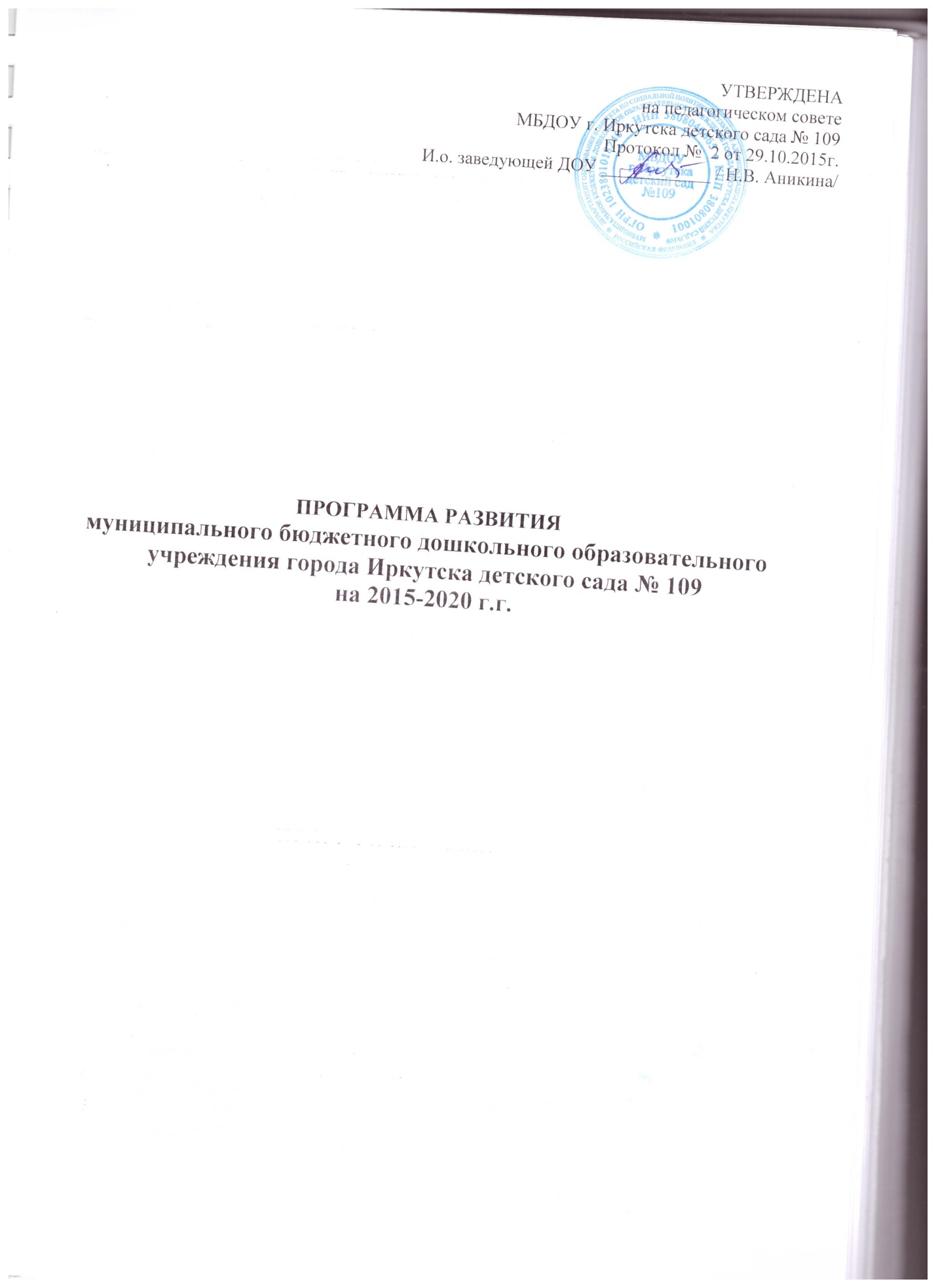 СОДЕРЖАНИЕ ПРОГРАММЫ РАЗВИТИЯ ДОУ:Раздел 1 - ПАСПОРТ ПРОГРАММЫ РАЗВИТИЯРаздел 2 ВВЕДЕНИЕДля современного этапа развития общества (изменение политических и социально-экономических путей его развития) характерно становление принципиально новых приоритетов, требований к системе образования в целом и её начальному звену – дошкольному воспитанию. Важнейшим требованием является повышение качества образования. Данная проблема находит решение в концепции модернизации российского образования. Для реализации цели модернизации образования (создание механизма устойчивого развития образовательной системы) выдвинуты приоритетные задачи: достижение нового современного качества дошкольного, общего и профессионального образования обеспечение доступности и равных возможностей получения полноценного образования повышение социального статуса и профессионализма работников образования повышение роли всех участников образовательного процесса – обучающегося педагога, родителя, образовательного учреждения. Проблема поиска путей обеспечения качества образования затрагивает и систему дошкольного воспитания. Изменения, происходящие в обществе, влекут за собой изменения в работе дошкольных учреждений. Современное дошкольное образовательное учреждение – это сложный механизм, стремящийся к развитию, ищущий новые возможности, создающий необходимые условия для удовлетворения потребностей ребёнка, семьи, общества, обеспечивающий условия для творческой, профессиональной работы педагогов, отвечающий самым современным требованиям. В настоящее время выбор направлений дошкольного учреждения и следование им зависит от каждого члена коллектива. В современных условиях требования к педагогу очень высоки, ведь воспитатель является главным действующим лицом педагогического процесса. Педагог должен приобретать новые знания, получать больше информации, решать новые задачи, совершенствовать навыки и умения, а часто менять рабочие привычки, ценности, иметь соответствующую квалификационную категорию. Новая нормативно-правовая база является реальной основой для изменения направленности работы детского сада, его ориентации на семью, как основного потребителя. В связи с тем, что реформа дошкольного образования всё шире разворачивается в направлении развития его вариативности, проблема регуляции качества образования приобретает особую актуальность. Педагогический коллектив выбирает приоритетное направление своей работы, то есть основные услуги, а в соответствии с потребностями родителей и со своими реальными возможностями – организует дополнительные услуги.Муниципальное бюджетное дошкольное образовательное учреждение города Иркутска детский сад №109 05 августа 2015 г. получило бессрочную лицензию на осуществление образовательной деятельности. МБДОУ г. Иркутска детский сад № 109 – это дошкольное образовательное учреждение, реализующее образовательную программу в соответствии с требованиями дошкольного образования по всем направлениям его деятельности.Для разработки программы развития ДОУ была создана творческая группа, в которую вошли заведующий ДОУ, старший воспитатель, специалисты и воспитатели. Деятельность творческой группы включала несколько этапов: − анализ внутренней среды (сильные и слабые стороны ДОУ, соответствие его результативности современным требованиям) и внешней среды (анализ образовательной политики на федеральном, региональном и муниципальном уровне, анализ социального заказа микросоциума); − разработка концепции образовательного учреждения, которая включает в себя: миссию ДОУ, его философию, образ педагога и выпускника ДОУ; − определение стратегических целей и задач;– разработка социально-педагогических, организационно-методических, управленческих, координирующих и контролирующих мероприятий, направленных на реализацию программы развития ДОУ.Кроме этого деятельность творческой группы основывалась на следующих принципах:− принцип системности означает, что все элементы образовательного учреждения взаимосвязаны и их деятельность направлена на достижение общего результата;− принцип участия, т.е. каждый сотрудник ОУ должен стать участником проектной деятельности, планы (проекты) дошкольного учреждения становятся личными планами (проектами) педагогов, возрастает мотивация сотрудников на участие в общей деятельности, что сказывается на качестве конечного результата; − принцип непрерывности, процесс планирования и проектирования в ДОУ осуществляется педагогами постоянно;− принцип гибкости заключается в придании процессу планирования способности менять свою направленность в связи с возникновением непредвиденных обстоятельств. Нормативно-правовая база разработки программы Международно-правовые акты: • Конвенция о защите прав человека и основных свобод от 04.11.1950 (с изм. и доп.); • Конвенция о правах ребенка (одобрена Генеральной Ассамблеей ООН 20.11.89, вступила в силу для СССР 15.09.1990); • Декларацией прав ребёнка (провозглашена резолюцией 1386 (XIV) Генеральной Ассамблеи ООН от 20.11.1959). Законы РФ: • Конституция РФ от 12.12.1993 (с изм. и доп.); • Семейный кодекс РФ от 08.12.1995 №223 ФЗ (с изм. и доп.); • Федеральный закон РФ «Об основных гарантиях прав ребенка в Российской Федерации» от 24.07.1998 № 124-ФЗ (с изм. и доп.); • Федеральный закон от 29 декабря 2012 г. N 273-ФЗ "Об образовании в Российской Федерации".Документы Федеральных служб: • Санитарно-эпидемиологические требования к устройству, содержанию и организации режима работы дошкольных образовательных организаций - Санитарноэпидемиологические правила и нормативы СанПиН 2.4.1.3049-13 (Утвержденные постановлением Главного государственного санитарного врача Российской Федерации от 15 мая 2013 г. N 26). Нормативно-правовые документы Минобразования России: • Приказ Минобрнауки РФ от 17.10.2013 № 1155 "Об утверждении федерального государственного образовательного стандарта дошкольного образования" Данная Программа развития ДОУ, направленна на перспективное развитие детского сада в современных условиях, выбор конкретных управленческих и педагогических решений, обеспечение поэтапного достижения поставленных целей и задач в развитии успешного дошкольника. Внедрение Программы развития ДОУ способствует здоровьесберегающему взаимодействию детей дошкольного возраста с окружающим миром и его познания через использование здоровьеформирующих развивающих образовательных технологий и методик, удовлетворению социального заказа родителей, школы, учитывая социокультурные условия расположения в городе, требования ФГОС ДО и, в целом – соответствует заказу государства. На сегодняшний день глобальная цель системы управления образованием и самими образовательными организациями – создать условия и помочь ребенку в развитии с его природосообразными способностями и возможностями. Детский сад работает в поисковом режиме. Образование дошкольника рассматривается как процесс целенаправленной социализации личности ребенка. Структурное решение Программы развития вытекает из модели, предложенной В.С.Лазаревым и М.М.Поташником с практическими рекомендациями ИД «Учитель», определяющей:• справку-информацию о дошкольном образовательном учреждении • проблемный анализ состояния воспитательно-образовательного процесса ДОУ • формирование концепции и разработку стратегии развития дошкольного учреждения• определение условий и этапов реализации Программы развития • разработка плана действий по ее реализации • прогнозирование ожидаемых результатов реализации Программы развития ДОУ • составление тезауруса понятий и определенийРаздел 3. СПРАВКА-ИНФОРМАЦИЯ О ДОУ3.1. Информационная справка о деятельности:• Полное название ОО – муниципальное бюджетное дошкольное образовательное учреждение города Иркутска детский сад № 109• Сокращенное наименование – МБДОУ г. Иркутска детский сад № 109 • Юридический адрес – 664011, г. Иркутск, ул. Свердлова, 42• Телефон - +7 (3952) 34-30-95• Электронный адрес ДОУ (e-mail): detskiisad109@mail.ru• Официальный сайт ДОУ: http://109.detirkutsk.ru/• Учредитель – Муниципальное образование г. Иркутска, администрация г. Иркутска в лице департамента образования комитета по социальной политике и культуре администрации г. Иркутска• Лицензия на право ведения образовательной деятельности серия 38ЛО1 № 0002568, выдана Службой по контролю и надзору в сфере образования Иркутской области № 8179 от 05 августа 2015 г.• Лицензия на право ведения образовательной деятельности серия 38ЛО1 № 0002568, выдана Службой по контролю и надзору в сфере образования Иркутской области № 8179 от 05 августа 2015 г. • Свидетельство о внесении записи в Единый государственный реестр юридических лиц от 23 апреля 2015 года за государственным регистрационным номером (ГРН) 2153850252532.• Свидетельство о государственной регистрации права, кадастровый номер: 38:36:000034:1234 от 16.07.2015.• Устав (новая редакция) дошкольного учреждения (принят Межрайонной ИФНС России № 17 по Иркутской области от 23.04.2015 г.) • Учредитель – муниципальное образование город Иркутск. Функции и полномочия – администрация города Иркутска в лице департамента образования комитета по социальной политике и культуре администрации г. Иркутска• Администрация ДОУ: – Заведующая ДОУ – Шиш Надежда Николаевна, высшая квалификационная категория – Старший воспитатель – Аникина Наталья Владимировна, первая квалификационная категория, – Заведующая хозяйством – Бикбаева Рашида Джолякаевна • Финансирование – бюджетное • Режим работы – 12 часов: 7.00 – 19.00; выходные – суббота и воскресенье, праздничные дни. • МБДОУ г. Иркутска детский сад № 109. Плановая наполняемость – 167 ребёнка. Списочный состав – на 1 сентября 2015 г.199 ребёнка. • Количество групп – 9: 1 – группа (2-3 лет), 2 группы (3-4 лет), 2 группы (4-5 лет), 1 группа (5-6 лет), 1 подготовительная к школе группа (6-7 лет), 2 группы ТНР (старшая 5-6 лет и подготовительная к школе группа 6-7- лет). Общие требования к приему воспитанников в детский сад определяется законодательством Российской Федерации. Порядок приема воспитанников в детский сад определяется Учредителем. В ДОУ принимаются дети от 1 года 10 месяцев до прекращения образовательных отношений. Контингент воспитанников формируется в соответствии с их возрастом и видом дошкольного образовательного учреждения.В 2015 -2016 учебном году дошкольное учреждение посещают 199 детей, в том числе: Процентное соотношение возрастного состава воспитанников МБДОУ г. Иркутска детский сад № 109 Процентное соотношение этнического состава воспитанников МБДОУ г. Иркутска детский сад № 109Процентное соотношение характеристики воспитанников ДОУ по половому различию на 1 января 2015 годаПроцентное соотношение количества детей по порядку рождения в семье – воспитанников ДОУ на 1 января 2015 годаПроцентное соотношение социального статуса семей воспитанников ДОУ на 1 января 2015 годаПроцентное соотношение возрастного ценза родителей воспитанников ДОУ на 1 января 2015 годаПроцентное соотношение состава семей воспитанников ДОУ на 1 января 2015 годаПроцентное соотношение состава педагогического коллектива ДОУ на 2015-2016 учебный годПедагогический коллектив, обеспечивающий процесс развития и воспитания детей, состоит из 23 сотрудников: 61 % педагогов имеют высшее педагогическое образование, 39 % – среднее педагогическое специальное образование, при этом 13% имеют высшую квалификационную категорию, 35% – первую. Сотрудники детского сада способствуют созданию доброжелательной атмосферы в детском саду, в группах в процессе общения взрослых с детьми преобладает эмоционально-насыщенное настроение, благодаря педагогическому мастерству, творчеству и артистизму. Педагоги дошкольного учреждения систематически повышают свою квалификацию (в течение 5 лет – 65% педагогов ДОУ прошли курсы повышения квалификации при ИИПКРО,  а также 17% – дистанционные курсы через систему Интернет. Детский сад введен в эксплуатацию 1962 года, с последующими реконструкциями: 1973 год – открытие музыкально- физкультурного зала, 1973 год – образование логопедических групп по коррекции речи детей, 2011 год – создание кабинета психологической деятельности. Помещения и территория МБДОУ г. Иркутска детский сад № 109 соответствуют государственным санитарно-эпидемиологическим требованиям к устройству правилам и нормативам работы ДОУ - СанПиН 2.4.1.3049-13, нормам и правилам пожарной безопасности.Групповые помещения обеспечены мебелью и игровым оборудованием в достаточном количестве. Развивающая среда детского сада организована с учетом интересов детей и отвечает их возрастным особенностям. Территория детского сада озеленена насаждениями по всему периметру. На территории учреждения имеются различные виды деревьев и кустарников, газоны, клумбы и цветники, уголок сада, огород,Рядом с дошкольным учреждением расположена средняя (полная) общеобразовательная школа г Иркутска № 72, основная часть наших выпускников становятся учащимися данной школы. Для обеспечения преемственности образовательного процесса в ДОУ и школе, а также для обеспечения лучшей адаптации воспитанников к обучению в школе, мы уделяем большое внимание познавательно-речевому, физическому и духовно-нравственному циклу, а также вопросам развития самостоятельности и самореализации воспитанников, так как именно эти направления являются приоритетными для этой школы.В последние годы увеличилось количество детей с нарушениями речи, здоровья и поведения воспитанников. Для улучшения работы в данном направлении в детском саду с 2010 года осуществляет свою деятельность ПМПк (психолого-медико-педагогический консилиум). По запросам родителей, воспитателей специалистами ДОУ разрабатываются индивидуальные образовательные маршруты по коррекции и профилактике развития каждого нуждающегося ребенка. В соответствии с лицензией № 8179 от 05.08.2015г. ДОУ имеет право ведения образовательной деятельности по следующим образовательным программам: основная общеобразовательная программа дошкольного образования, дополнительные общеобразовательные программы художественно-эстетической, социально-педагогической, физкультурно-оздоровительной, коммуникативно-речевой направленности. Уровень образования определяется спецификой услуг, предоставляемых ДОУ и реализующихся в соответствии с основной общеобразовательной программой дошкольного учреждения на 2014-2019 гг., которая разработана на основе «Примерной основной общеобразовательной программы дошкольного образования» и с учетом ООП ДО «От рождения до школы» под ред. Н.Е.Вераксы, Т.С.Комаровой, М.А.Васильевой, а также парциальными программами: «Наш дом – природа» Н.А.Рыжовой, «Основы безопасности детей старшего дошкольного возраста» Н.Н.Авдеевой, Р.Б.Стеркиной, «Музыкальные шедевры» О.П.Радыновой. В ходе воспитательно-образовательного процесса ДОУ реализуется гуманная педагогическая система с использованием современных методов и педагогических технологий. Организация педагогического процесса отличается гибкостью, личностно-ориентированной моделью воспитания и обучения. Содержание воспитательно-образовательной работы соответствует социальному заказу общества и семьи и строится на основе базисной программы, с использованием вариативного и дополнительного образования. Основная общеобразовательная программа детского сада обеспечивает разностороннее воспитание, обучение и развитие детей в возрасте от 1 года до 7 лет с учетом их возрастных и индивидуальных особенностей. Она охватывает все основные моменты жизнедеятельности детей с учетом всех видов детской деятельности в каждом возрастном периоде: организация режима пребывания детей в учреждении, содержание психолого-педагогической работы по освоению образовательных областей, содержание коррекционной работы, систему мониторинга достижений детьми планируемых результатов, связанные с планированием текущей педагогической деятельностью. Формы организации образовательного процесса соответствуют поставленным задачам. Основная общеобразовательная программа ориентирована на реализацию современных, эффективных методов воспитания, способствующих повышению мотивации образовательной деятельности и обучению дошкольников, направленных на развитие индивидуальных качеств личности ребенка, на его всестороннее развитие. Концепцией развития учреждения является реализация следующих задач: − Охрана жизни и укрепление здоровья детей; − Обеспечение интеллектуального, личностного и физического развития ребенка; − Осуществление необходимой коррекции отклонений в развитии ребенка; − Приобщение детей к общечеловеческим ценностям; − Взаимодействие с семьей для обеспечения полноценного развития ребенка. Дополнительные образовательные услуги определяются возможностями, интересами, потребностями детей и запросами родителей, осуществляются бесплатно в рамках кружковой работы по всем направлениям развития дошкольника. Общий охват детей дошкольного возраста дополнительным образованием в 2014-2015 учебном году составил 12%. Дополнительное образование воспитанников МБДОУ г. Иркутска детский сад № 109В ДОУ имеется достаточно хорошая материально-техническая база: методический кабинет, музыкально-физкультурный зал с необходимым количеством наглядного, дидактического, демонстрационного, спортивного и музыкального оборудования, которое обеспечивает всестороннее развитие воспитанников по приоритетным областям дошкольного образования; для коррекционной работы – кабинеты учителя-логопеда и педагога-психолога. Созданы условия для познавательной и творческой активности детей: тематические уголки, материал в которых периодически меняется – «Права ребенка», «Безопасность дошкольника», «Наша Родина», «Уголок космоса» и др. В детском саду есть свои традиции, которые сплачивают и объединяют участников образовательного процесса: • коллективное творчество воспитанников и педагогов в оформлении детского сада • совместное проведение мероприятий с детьми, родителями и педагогами ДОУ • формирование дружелюбных взаимоотношений в коллективе и создание положительного микроклимата в ДОУ • единство с родителями, взаимопонимание между ними и сотрудниками дошкольного учреждения • бережное отношение к окружающей природе и забота об озеленении детского сада. Специфика деятельности и направления работы ДОУ отражены в образовательной программе, которая определяет максимальный объем образовательной нагрузки на дошкольников. Задачи воспитательной работы определены в воспитательной системе дошкольного учреждения. Экспериментальная деятельность ДОУ представлена в программе инновационного проекта «Реализация здоровьесберегающего подхода в организации образовательного процесса в ДОО». Данные программы являются составными частями Программы развития ДОУ, которая, в целом, предусматривает перспективы деятельности ДОУ на ближайшие годы.  Раздел 4 ПРОБЛЕМНЫЙ АНАЛИЗ ВОСПИТАТЕЛЬНО-ОБРАЗОВАТЕЛЬНОГО ПРОЦЕССА ДОУИзменения, происходящие в современном мире, предъявляют новые требования к взаимоотношениям между образовательной организацией, обществом и социумом. Сегодня образовательное учреждение должно иметь свой облик (свою концепцию, Программу развития, организационно-нормативные документы), свои особенные подходы к ребенку и родителям с учетом особенностей состава, типологии семей и общей социокультурной ситуацией в стране. Для успешной реализации задач по обеспечению образовательными услугами воспитанников МБДОУ г. Иркутска детский сад № 109 деятельность осуществляется по следующим направлениям деятельности: – Социально-коммуникативное развитие направлено на усвоение норм и ценностей, принятых в обществе, включая моральные и нравственные ценности; развитие общения и взаимодействия ребенка со взрослыми и сверстниками; становление самостоятельности, целенаправленности и саморегуляции собственных действий; развитие социального и эмоционального интеллекта, эмоциональной отзывчивости, сопереживания, формирование готовности к совместной деятельности со сверстниками, формирование уважительного отношения и чувства принадлежности к своей семье и к сообществу детей и взрослых в ДОУ; формирование позитивных установок к различным видам труда и творчества; формирование основ безопасного поведения в быту, социуме, природе. Социально – коммуникативное направление включает совместную деятельность детей со взрослыми и сверстниками, игровую и трудовую деятельность, общение, патриотическое, гражданское, гендерное воспитание. – Познавательное развитие предполагает развитие интересов детей, любознательности и познавательной мотивации; формирование познавательных действий, становление сознания; развитие воображения и творческой активности; формирование первичных представлений о себе, других людях, объектах окружающего мира, о свойствах и отношениях объектов окружающего мира (форме, цвете, размере, материале, звучании, ритме, темпе, количестве, числе, части и целом, пространстве и времени, движении и покое, причинах и следствиях и др.), о малой родине и Отечестве, представлений о социокультурных ценностях нашего народа, об отечественных традициях и праздниках, о планете Земля как общем доме людей, об особенностях ее природы, многообразии стран и народов мира. Познавательное направление включает непосредственно образовательную деятельность, экспериментальную и опытническую деятельность, игровую деятельность, экскурсии, проектную деятельность. – Речевое развитие включает владение речью как средством общения и культуры; обогащение активного словаря, в том числе с учетом национально-регионального компонента; развитие связной, грамматически правильной диалогической и монологической речи; развитие речевого творчества; развитие звуковой и интонационной культуры речи, фонематического слуха; знакомство с книжной культурой, детской литературой, понимание на слух текстов различных жанров детской литературы; формирование звуковой аналитико-синтетической активности как предпосылки обучения грамоте. Речевое направление включает непосредственно образовательную деятельность, игровую деятельность, экскурсии, проектную деятельность, профессиональную коррекцию речевого развития детей, развитие связной речи в различных видах деятельности.  - Художественно-эстетическое развитие предполагает развитие предпосылок ценностносмыслового восприятия и понимания произведений искусства (словесного, музыкального, изобразительного), мира природы; становление эстетического отношения к окружающему миру; формирование элементарных представлений о видах искусства; восприятие музыки, художественной литературы, фольклора; стимулирование сопереживания персонажам художественных произведений; реализацию самостоятельной творческой деятельности детей (изобразительной, конструктивно-модельной, музыкальной и др.). Художественно – эстетическое направление включает непосредственно образовательную деятельность, организованную  творческую деятельность, театрализованную деятельность, праздники, развлечения, конкурсы, выставки.– Физическое развитие включает приобретение опыта в следующих видах деятельности детей: двигательной, в том числе связанной с выполнением упражнений, направленных на развитие таких физических качеств, как координация и гибкость; способствующих правильному формированию опорно-двигательной системы организма, развитию равновесия, координации движения, крупной и мелкой моторики обеих рук, а также с правильным, не наносящем ущерба организму, выполнением основных движений (ходьба, бег, мягкие прыжки, повороты в обе стороны), формирование начальных представлений о некоторых видах спорта, овладение подвижными играми с правилами; становление целенаправленности и саморегуляции в двигательной сфере; становление ценностей здорового образа жизни, овладение его элементарными нормами и правилами (в питании, двигательном режиме, закаливании, при формировании полезных привычек и др.). Физкультурно-оздоровительное направление включает мониторинг состояния здоровья детей, организацию оптимального режима, организацию непосредственно образовательной деятельности 3 раза в неделю, обеспечение рационального питания, формирование привычки к здоровому образу жизни, организацию рациональной двигательной активности в течение дня, закаливание, создание безопасной предметной среды для физического развития, сотрудничество с родителями. Для реализации приоритетных направлений деятельности ДОУ созданы условия, обеспечивающие обогащенное физическое, познавательное и речевое, социально-коммуникативное, художественно-эстетическое и коррекционное развитие детей (деятельность педагога-психолога, учителя-логопеда) через организацию личностно-ориентированной системы образования, обогащенной развивающей среды и условий для разнообразной детской деятельности. В детском саду реализуется принципы развивающего обучения и интеграции образовательных областей в соответствии с возрастными возможностями и особенностями воспитанников. В основу организации образовательного процесса определен комплексно-тематический принцип с ведущей игровой деятельностью. Воспитательно-образовательный процесс подразделяется на: • образовательную деятельность, осуществляемую в процессе организации различных видов детской деятельности (игровой, коммуникативной, трудовой, познавательноисследовательской, продуктивной, музыкально-художественной, чтения) образовательную деятельность, осуществляемую в ходе режимных моментов; • самостоятельную деятельность детей; • взаимодействие с семьями детей по реализации основной общеобразовательной программы дошкольного образования. Построение образовательного процесса основывается на адекватных возрасту формах работы с детьми. Обязательным условием для нашего ДОУ является активное познание воспитанников окружающего мира через деятельность (общение, игра, познавательно-исследовательская деятельность – как сквозные механизмы развития ребенка). При этом содержание форм меняется в зависимости от возраста: • в раннем возрасте (1 год - 3 года) – предметная деятельность и игры с составными и динамическими игрушками; экспериментирование с материалами и веществами (песок, вода, тесто и пр.), общение с взрослым и совместные игры со сверстниками под руководством взрослого, самообслуживание и действия с бытовыми предметами-орудиями (ложка, совок, лопатка и пр.), восприятие смысла музыки, сказок, стихов, рассматривание картинок, двигательная активность. В работе с детьми младшего дошкольного возраста для организации образовательного процесса используются преимущественно игровые, сюжетные и интегрированные формы образовательной деятельности. Обучение происходит опосредованно, в процессе увлекательной для малышей деятельности; • для детей дошкольного возраста (3 года - 7 лет) - ряд видов деятельности, таких как игровая, включая сюжетно-ролевую игру, игру с правилами и другие виды игры, коммуникативная (общение и взаимодействие со взрослыми и сверстниками), познавательно-исследовательская (исследования объектов окружающего мира и экспериментирования с ними), а также восприятие художественной литературы и фольклора, самообслуживание и элементарный бытовой труд (в помещении и на улице), конструирование из разного материала, включая конструкторы, модули, бумагу, природный и иной материал, изобразительная (рисование, лепка, аппликация), музыкальная (восприятие и понимание смысла музыкальных произведений, пение, музыкально-ритмические движения, игры на детских музыкальных инструментах) и двигательная (овладение основными движениями) формы активности ребенка. В старшем дошкольном возрасте (старшая и подготовительная к школе группы) выделяется время для занятий учебно-тренирующего характера.В практике ДОУ используются разнообразные направления работы с детьмиДля полноценного функционирования ОУ, выбора перспектив его дальнейшего развития необходима аналитическая работа. Она позволяет отследить влияние как позитивных, так и негативных тенденций, качество образовательной работы.4.1. Блок физического развития и здоровья воспитанников: Здоровье детей, посещающих МБДОУ г. Иркутска детский сад № 109 является предметом пристального внимания педагогического коллектива. В ДОУ реализуется программа «Здоровье» на основе парциальной программы Алямовской В.Г.  с целью сохранения, укрепления здоровья детей, воспитания у них потребности в здоровом образе жизни. Дважды в год проводится диагностика уровня физической подготовленности воспитанников, анализируется состояние здоровья детей, ежегодно проводится углубленный медосмотр воспитанников ДОУ. Уровень физического развития детей (к концу учебного года)Заболеваемость Группы здоровья Данные о травматизме Представленные цифры свидетельствуют, что 15% (30) детей в 2015 г. являются абсолютно здоровыми, при этом данная динамика является положительной. Анализ физического развития воспитанников к концу учебного года показывает достаточно высокие показатели результативности образовательной деятельности в данном направлении. Однако требуется: 1. Закрепить наметившиеся тенденции развития здоровья и отсутствие травматизма воспитанников. 2. Повысить посещаемость детей в детском саду. 3. Снизить количество детей с соматическими заболеваниями. 4. Воспитывать стремление к здоровому образу жизни, негативное отношение к вредным привычкам.4.2. Блок результативности воспитательно-образовательного процесса Итоговая оценка освоения содержания образовательной программы проводится при выпуске ребенка из детского сада в школу и включает описание интегративных качеств выпускника ДОУ. Планируемые итоговые результаты освоения детьми основной общеобразовательной программы в соответствии с ФГОС – физически развитый, любознательный, активный; эмоционально отзывчивый; овладевший средствами общения и способами взаимодействия со взрослыми и сверстниками; способный управлять своим поведением и планировать свои действия; способный решать интеллектуальные и личностные задачи (проблемы), адекватные возрасту; имеющий первичные представления о себе, семье, обществе, государстве, мире и природе; овладевший универсальными предпосылками учебной деятельности; овладевший необходимыми умениями и навыками. Отслеживание уровней развития детей осуществляется на основе педагогического мониторинга. Формы проведения мониторинга: − беседы с детьми; наблюдения, игровые ситуации с проблемными вопросами; − анализ продуктов детской деятельности и специальные педагогические пробы, организуемые педагогом.Мониторинг результативности развития воспитанников ДОУ за 2013-2015 гг.Мониторинг воспитательно-образовательной деятельности проводится по Примерной основной общеобразовательной программе дошкольного образования «От рождения до школы» (авторский коллектив под руководством Н.Е. Вераксы, Т.С. Комаровой, М.А.Васильевой) с учетом критериев «Экспресс-анализа и оценки детской деятельности» О.Сафоновой. Результаты педагогического анализа показывают преобладание детей с высоким и оптимальным уровнями развития, что говорит об эффективности педагогического процесса в ДОУ. Психологическая готовность выпускников подготовительной к школе группы к обучению в школе за 2013-2015 гг. Коррекционно – развивающая деятельностьРезультатом осуществления воспитательно-образовательного процесса явилась качественная подготовка детей к обучению в школе. Готовность дошкольника к обучению в школе характеризует достигнутый уровень психологического развития накануне поступления в школу. Наглядно представленные на диаграмме результаты демонстрирую повышение высокого и выше среднего уровня и снижение среднего, а в течение последних 4-х лет - отсутствие ниже среднего уровня готовности выпускников ДОУПредставленные результаты образовательного процесса за последние 3 лет позволяют сделать вывод о значительном их улучшении. Динамика результативности обеспечивается внедрением в практику работы ДОУ нового содержания и организации методов и приемов воспитания и обучения комплексным подходом к развитию личности наших детей.С целью дальнейшего повышения результативности педагогического процесса ДОУ, главной целью которого является развитие всесторонне развитой личности, готовой к самореализации, необходимо: − осуществлять социально-нравственное развитие детей через формирование системы "Я" – ребенка и его отношений с окружающим миром; − совершенствовать интеллектуальное развитие ребенка через формирование высших психических процессов и познавательных процессов; − уделять особое внимание развитию речи, игре, физической подготовленности. Проведенный выше анализ результатов деятельности коллектива детского сада показал, что вывод их на должный уровень во многом зависит от содержания, технологий и организации образовательного процесса. Развивающее обучение в новой модели образовательного пространства предлагает использование новых программ и технологий, которые предусматривают не просто усвоение нового содержания, а такую организацию познавательной деятельности детей, которая обеспечивает ребенку новые достижения и продвижения в развитии при сохранении и укреплении здоровья. При этом, важное значение имеет соблюдение поэтапного обучения: 1 – этап первичного освоения знаний и умений; 2 – этап самостоятельного применения знаний и умений в специально организованных условиях; 3 – этап самостоятельного творческого применения детьми знаний и умений. В ДОУ имеется система физкультурно-оздоровительной и профилактической работы и осуществляется вариативный подход к формам и содержанию физического воспитания детей. Анализ образовательного процесса позволяет заключить, что его организация, содержание и формы, используемые в настоящее время в ДОУ, обеспечивают психическое развитие детей, сохранение и укрепление их здоровья, готовность к следующему этапу жизни – школьному. Актуальной остается задача – повышение эффективности образовательного процесса по достижению задач приоритетных направлений развития ребенка. В этой связи требуется решение следующих проблем: 1. Дальнейшая оптимизация программного обеспечения работы ДОУ в соответствии с ФГОС ДО и повышение квалификации кадров. 2. Активизация внедрения здровьесберегающих развивающих технологий, в первую очередь игровых, в образовательном процессе. 3. Совершенствование содержания и форм взаимодействия детского сада и семьи в образовательном процессе.4.3. Анализ эмоционального благополучия детей в ДОУ:При изучении эмоциональных компонентов отношений детей к важным сторонам жизни в детском саду использовалась методика «Эмоциональное благополучие в детском саду» Т.С.Воробьевой. По цветовым тестам изучалось отношение воспитанников к детскому саду, режимным моментам, к занятиям, игре. Общий анализ диагностики в 2015 г. определил следующее: 87% детей с удовольствием ходят в детский сад, у остальных 13% нейтральное отношение; 74% любят заниматься, 21% - нейтральное отношение, 5% - плохое; 77% любят завтракать, 18% занимают нейтральную позицию, 5% - не хотят утром завтракать в детском саду; 89% детей любят гулять, 5% - нейтральное отношение, 4% - плохое; после прогулки 93% детей положительно настроены к обеду, 6% - нейтральное отношение, 3% - нет аппетита; 68% детей любят спать в детском саду, 23% занимают нейтральную позицию, 9% - не любят спать; 83% воспитанников средней - подготовительной к школе группы любят играть, 17% - с обязательным участием взрослого.  Процентное соотношение положительного отношения воспитанников ДОУ к детскому саду Анализ эмоционального благополучия показал, что большинство детей любят ходить в детский сад, с удовольствием играют, занимаются. Небольшая часть детей не очень любят заниматься, гулять, особенно спать, но с желанием кушают, играют… Данные результаты демонстрируют о необходимости изменений в режимные моменты и различные виды образовательной деятельности, чтобы дети чувствовали себя более свободно и комфортно. Важным компонентом изучения деятельности ДОУ является диагностика нравственного поведения и эмоционального отношения воспитанников к детскому саду. Наблюдения по изучению нравственных проявлений детей в повседневной деятельности показывают, что на фоне достаточного развития отзывчивости, проявления уважения к взрослым, отмечается недостаточный уровень развития эмпатии, чувства благодарности, навыков культуры поведения со сверстниками, умения считаться с мнением и интересами других, разрешать спокойно споры и конфликты, адекватно реагировать на замечания, что ведет к определенным проблемам, требующим более углубленного и системного подхода. Необходимо более широко использовать ситуации, которые способствуют развитию у детей нравственного сознания, используя активные формы обучения парциальной программы «Истоки» и «Воспитание на социокультурном опыте» с обязательным взаимодействием с родителями воспитанников.4.4. Анализ психологического климата педагогического коллектива ДОУ Большое значение для плодотворной работы детского сада имеет психологический климат педагогического коллектива. Данная проблема ежегодно изучается с помощью опросника на оценку социально-психологической адаптации педагога. Оценка проводится по семи параметрам: отношение к детскому саду, отношения между педагогами, удовлетворенность условиями труда, удовлетворенность положением в коллективе, отношение к работе, отношение к детям, отношение к коллективу. Анализируя полученные результаты, можно сказать, что все педагоги дошкольного учреждения положительно относятся к своим воспитанникам и детскому саду, то есть «случайных» людей в нашем коллективе нет. Коллеги активно помогают друг другу, преобладают хорошие взаимоотношения между членами коллектива. Микроклимат достаточно стабильно положительный, с редкими всплесками эмоций. Несколько снижен процент позитивного отношения к работе в целом, вероятнее всего, это объясняется тем, что престиж деятельности педагога, воспитателя, его материальный доход по сравнению с другими профессиями, востребованными на рынке труда, значительно ниже, а нагрузка очень велика, в том числе и эмоциональная.  Последнее время достаточно много внимания уделяется проблеме «эмоционального самовыгорания» педагогов. Данная проблема существует и в нашем коллективе.Процентное соотношение оценки негативного психоэмоционального состояния у педагогов ДОУ (2014-2015 учебный год)Проведенный среди педагогов ДОУ цветовой тест М.Люшера с целью оценки психоэмоционального состояния, выявления лиц, склонных к депрессивным состояниям и аффектным реакциям, уровня нервно-психической устойчивости показал, что 53% педагогов находятся на стадии формирования «эмоционального выгорания», у 33% ярко выраженные депрессивные состояния, у 27% респондентов высокий уровень невротизации, 36% воспитателей испытывают стресс на рабочем месте (основные проблемы – сфера межличностных отношений, чрезмерная загруженность на работе), 33% склонны к авторитарному стилю отношений. При этом средний возраст наших педагогов в 2013 году составил 47 лет, а педагогический стаж более 15-20 лет -80% от общего числа педагогов. Поэтому возникает проблема о профилактике профессиональной стагнации педагогов в ДОУ. Педагогический коллектив строит свою работу по воспитанию детей в тесном контакте с семьей. Педагоги убеждены в том, что основное воздействие на развитие ребенка всегда будет оказывать не детский сад, не школа, а прежде всего родители, семья. Главная цель работы педагогов с семьей - психолого-педагогическое просвещение, оказание помощи в воспитании детей, профилактика нарушений в детско-родительских отношениях. Педагоги используют разнообразные формы вовлечения семьи в образовательный процесс, что подтверждается результатами анкетирования родителей: • 83% родителей оценивают вклад детского сада в воспитание ребенка на 90-100%, 12% - на 70-80%, 5% - на 50-60% • 77% считают, что ведущая роль в воспитании детей принадлежит семье и детскому саду, только семье – 23% • Больше всего 43% родители обращаются к воспитателям с вопросами настроения и поведения в детском саду и 57% - об образовательном процессе и успехах детей 4.4. Анализ создания условий для развития детей дошкольного возраста Важнейшими показателями, влияющими на результативность педагогического процесса, являются условия его организации, анализ которых позволяет выявить причины и возможные последствия его нарушения, также позволяет наметить пути его совершенствования. Главным условием являются человеческие ресурсы, а именно педагогические кадры учреждения. Повышение уровня квалификации обеспечивается участием педагогов в методических объединениях, через курсы повышения квалификации, самообразование, развитие и распространение педагогического опыта. Много возможностей в этом плане дают тесные контакты ДОУ с внешними организациями.  Материально-техническое обеспечение ДОУ позволяет решать воспитательно-образовательные задачи. Структура предметно-развивающей среды, наряду с групповыми комнатами включает специализированные помещения, что позволяет осуществлять всестороннее развитие личности воспитанников Благодаря усилиям администрации и коллектива, в ДОУ создана база дидактических игр, методической литературы. Программно-методическое обеспечение образовательного процесса направлено на выполнение федерального государственного образовательного стандарта дошкольного образования, что связано с использованием программ и технологий, обеспечивающих гармоничное развитие ребенка, ориентацию на удовлетворение социального заказа. Развивающая предметно-пространственная среда обеспечивает максимальную реализацию образовательного потенциала пространства ДОУ, группы, а также территории, материалов, оборудования и инвентаря для развития детей дошкольного возраста в соответствии с особенностями каждого возрастного этапа, охраны и укрепления их здоровья, учета особенностей и коррекции недостатков их развития. Развивающая предметно-пространственная среда дошкольного учреждения должна обеспечивать: – возможность общения и совместной деятельности детей (в том числе детей разного возраста) и взрослых, двигательной активности детей, а также возможности для уединения; – реализацию основной образовательной программы ДОУ с учетом культурных, климатических условий, в которых осуществляется образовательная деятельность, учетом возрастных особенностей детей; – игровую, познавательную, исследовательскую и творческую активность всех воспитанников, экспериментирование с доступными детям материалами (в том числе с песком и водой); – двигательную активность, в том числе развитие крупной и мелкой моторики, участие в подвижных играх и соревнованиях; - эмоциональное благополучие детей во взаимодействии с предметно-пространственным окружением; - возможность самовыражения детей.4.5. Пути развития ДОУ за последние годы За 2013-2015 гг. в дошкольном учреждении сделаны позитивные изменения: – обновлена предметно-развивающая среда, способствующая развитию познавательной сферы и сберегающая психофизическое здоровье ребенка; – в двух группах обновлена столовая и игровая мебель; – выбран цветовой дизайн помещений, способствующий активной жизнедеятельности ребенка, в тоже время не утомляющий излишней яркостью; –  обновлено игровое оборудование на участках детского сада; – ежегодное обновление дидактического и игрового материала в группах в соответствии с возрастными и гендерными особенностями воспитанников; – переоборудованы кабинет для педагога-психолога;обновлено оформление и оснащение музыкального зала (музыкальный центр, шторы и др.); – приобретены ноутбуки и принтеры в методический кабинет и кабинет заведующей; – приобретена методическая литература по ООП ДО «От рождения до школы» (под ред.Н.Е. Вераксы и др.) для всех возрастных групп; – педагоги ДОУ неоднократно становились победителями всероссийских конкурсов, муниципальных и городских  конкурсов (2013-2015 гг.);– созданы сайты ДОУ – Официальный сайт ДОУ: http://109.detirkutsk.ru/4.6. Проблемный вывод деятельности ДОУ Представленный анализ результатов оценки ДОУ позволяет выявить следующие особенности его деятельности:• основной целью, желаемым результатом педагогического процесса является развитие успешной личности ребенка, готовой к самореализации через доступные ему виды деятельности; • по главным показателям желаемого результата коллектив ДОУ добивается высоких показателей, свидетельствующих о всестороннем развитии детей; • отмечена динамика сохранения здоровья детей, совершенствуется познавательное и речевое развитие детей, по большинству направлений развития детей прослеживается тенденция соответствия федеральному государственному образовательному стандарту дошкольного образования; • организация педагогического процесса отмечается гибкостью, ориентированностью на возрастные и индивидуально-типологические особенности детей, позволяет осуществить личностно-ориентированный подход к детям. Содержание воспитательно-образовательной работы соответствует требованиям социального заказа (родителей, школы), обеспечивает обогащенное развитие детей за счет использования реализуемых в ДОУ программ; • педагогический процесс в детском саду имеет развивающий и корригирующий характер, способствует формированию у детей реального образа мира и себя, развитию их способностей. Созданы необходимые условия для решения задач на должном уровне; • собран коллектив единомышленников из числа профессионально подготовленных специалистов, осуществляется подготовка кадров, создан благоприятный социально-психологический климат в коллективе, отношения между администрацией и коллективом строятся на основе сотрудничества и взаимопомощи; • материально-техническое обеспечение ДОУ соответствует требованиям, предъявляемым к предметно-развивающей среде, которые обеспечивают эмоциональное благополучие детей. Выше изложенное позволяет заключить о полном соответствии деятельности ДОУ современным требованиям к содержанию дошкольного образования. Проведенный анализ настоящего состояния деятельности ДОУ показал, что реально сложились условия и потенциальные возможности коллектива для дальнейшего развития и повышения эффективности деятельности учреждения.  Раздел 5 КОНЦЕПЦИЯ И СТРАТЕГИЯ РАЗВИТИЯ ДОУКонцептуальные основы Программы развития ДОУ:А. Введение. Значительные социально-экономические и культурно-исторические изменения, происходящие в современной России, определили формирование новых условий для развития общества. Обновления затронули все сферы жизнедеятельности, в том числе и образовательное пространство. В современной системе дошкольного и школьного воспитания – начальном этапе непрерывного образования – остро обозначилась проблема кардинального изменения ее содержания, форм и методов организации, для обеспечения должного качества дошкольного образования важно разработать современные единые подходы к организации и содержанию воспитательно-образовательного процесса. Сегодня дошкольная образовательная услуга должна быть направлена на разностороннее развитие, обучение и воспитание детей от 0 до 8 лет с учетом их индивидуальных и возрастных особенностей, обеспечение полноценного и своевременного перехода воспитанников на следующий уровень образования. Такое положение вызвало тенденцию создания индивидуальных образовательных проектов развития конкретных образовательных учреждений.Таким образом, актуальность и значимость нового подхода к управлению образовательным учреждением состоит в необходимости сохранения, развития и удовлетворения социального заказа исходя из сложившихся условий. Сознание этого привело нас к необходимости создания Программы развития ДОУ, представляющей собой стройную нестандартную систему, направленную на видение перспективы развития детского сада, выбор конкретных управленческих решений и обеспечение поэтапного выполнения поставленных целей. Главным для развития ребенка является механизм освоения социальных, исторически сложившихся видов и форм деятельности, результатом которых является возникновение осознания ребенком своего «Я» и своих творческих способностей, умение проявить самостоятельность, инициативность, творчество. Усвоенные во внешней форме протекания процессы деятельности преобразуются во внутренние, умственные (Л.С.Выготский, А.Н.Леонтьев, П.Я.Гальперин и др.). Активная самостоятельная деятельность ребенка и его общение с взрослыми выступают основными условиями усвоения им социального опыта (Л.С. Выготский, О.Е.Смирнова, В.С.Мухина, А.К.Маркова). Программа развития детского сада на 2015–2020 гг. – нормативно-управленческий документ, определяющий специфику содержания образования и особенности образовательного процесса и управления МБДОУ города Иркутска детский сад №109 (далее – ДОУ) в режиме работы с приоритетом «успешного дошкольника».Подготовке Программы развития предшествовали: анализ работы ДОУ за предшествующий период 2009–2014 гг., изучение требований федерального государственного стандарта дошкольного образования, возможностей общества и окружающего социума. Б. Актуальность. Современному обществу нужны здоровые, грамотные, компетентные, успешные люди. Успешность рассматривается как владение набором умений (компетентностей), позволяющих адаптироваться к сложным условиям жизни. Компетентность рассматривается как комплексная характеристика личности, отражающая результат освоения знаний, умений, навыков, отношений, проявляющаяся в готовности и способности принимать ответственные решения в деятельности. В контексте современных представлений о цели образования начальные ключевые компетентности являются актуальными для дошкольников и фиксируют степень их готовности к включению в новую – школьную – жизнь. Исследования и педагогический опыт показывают, что способность обнаруживать проблему, ставить задачу, планировать свои действия, оценивать свою умелость или неумелость и находить точное, а иногда и нетривиальное решение в детских видах деятельности вполне доступна детям дошкольного возраста. Компетентностный подход обоснован в определении критериев и показателей оценки образовательного процесса и результата. Становление начальных компетентностей ребенка старшего дошкольного возраста происходит в условиях вариативной организации педагогического процесса, что обеспечивает детям возможность выбора и проявления самостоятельности в соответствии с интересами и склонностями. Нацеленность образовательного процесса на сохранение и укрепление здоровья детей позволит осуществлять задачи связанные с приобретением ключевых компетентностей и будет способствовать выходу на достаточную степень готовности к адаптации к новым условиям жизни. Решение данных задач и должен обеспечивать здоровьесберегающий подход и создание здоровьесберегающего пространства образовательного учреждения.Здоровьесберегающий подход является неотъемлемой частью личностно-ориентированного образовательно-воспитательного процесса, обеспечивающего наилучшее развитие индивидуальности, свободу и самодостаточности личности.Главная отличительная особенность здоровьесберегающего подхода в образовательном процессе – это приоритет здоровья среди других направлений работы образовательного учреждения, включающее последовательное формирование здоровьесберегающего образовательного пространства с обязательным использованием всеми педагогами здоровьесберегающих технологий. Вместе с тем, следует иметь в виду и то, что здоровьесбережение не может выступать в качестве основной и единственной цели образовательного процесса, а только в качестве условий, одной из задач достижения главной цели.Важным условием реализации качественного полноценного проживания периода дошкольного детства и подготовки ребёнка к будущей жизни является создание условий здоровьесберегающего образовательного пространства. Здоровьесберегающее пространство на современном этапе рассматривается как комплекс социально-гигиенических, психолого-педагогических, морально-этических, экологических, физкультурно-оздоровительных, образовательных системных мер, обеспечивающих ребенку психическое и физическое благополучие, комфортную, морально-нравственную и бытовую среду в семье и детском саду. Дошкольник – это практик, познание им мира идет исключительно чувственно-практическим путем. Именно сочетание возможности выбора с потребностью все попробовать самому и предопределяет эффективность использования системно-деятельностного подхода в развитии дошкольника. Решение поставленной проблемы возможно осуществить в различных условиях: школа, учреждения дополнительного образования, семья. Но налицо преимущество системы дошкольного образования. Это: – целостный характер педагогического процесса, его развивающий и воспитывающий характер; – наличие в учреждениях дошкольного образования эмоционально-комфортной для ребенка развивающей образовательной среды. В таком образовательном пространстве ведущие в дошкольном возрасте процессы социализации и индивидуализации гармонично дополняют друг друга.Основной деятельностью в дошкольных образовательных учреждениях является игра. Первое требование к играм, проводимым с детьми дошкольного возраста, состоит в том, чтобы они несли оздоровительную направленность и развивали познавательные интересы. С этой точки зрения наиболее полезны для ребенка игры, отвечающие следующим требованиям: – соответствие индивидуальным и возрастным особенностям– способность побуждать интерес; – обеспечение возможности проявить свои способности; – вовлечение ребенка в соревнование с другими людьми; – предоставление самостоятельности в поиске знаний, формировании умений и навыков; – доступность для ребенка в игре источников новых знаний, умений; – получение заслуженных поощрений за успехи. Поэтому актуальными являются гармоничное развитие успешного ребенка в условиях игровой деятельности и оценка его успешности на основе формирования компетентностей. В. Основанием для разработки Программы развития ДОУ явились: Выявленные проблемы: – недостаточное использование игровых, здоровьесберегающих, развивающих технологий в работе с дошкольниками, преобладание традиционных форм и методов организации образовательного процесса; идет вытеснение игры как основного вида деятельности дошкольника; – слабый уровень интеграции взаимодействия педагогического персонала по созданию здоровьесберегающего пространства ДОУ– неготовность педагогов организовать образовательный процесс с использованием системно-деятельностного подхода; – преобладание репродуктивных форм организации образовательного процесса, не способствующих раскрытию индивидуальности и творческого потенциала воспитанника; – снижение уровня мотивационной готовности детей к школе, недостаточное умение самоорганизации детской деятельности; – несовершенность оценки качества образования дошкольников на основе реализации компетентностного подхода; – несогласованность требований педагогов и родителей к воспитанию и развитию детей, недостаточная грамотность родителей в вопросах последовательного развития и воспитания детей. Нормативная база: Нормативно-правовая база разработки программы Международно-правовые акты: – Конвенция о защите прав человека и основных свобод от 04.11.1950 (с изм. и доп.);– Конвенция о правах ребенка (одобрена Генеральной Ассамблеей ООН 20.11.89, вступила в силу для СССР 15.09.1990); – Декларацией прав ребёнка (провозглашена резолюцией 1386 (XIV) Генеральной Ассамблеи ООН от 20.11.1959). Законы РФ: –- Конституция РФ от 12.12.1993 (с изм. и доп.); – Семейный кодекс РФ от 08.12.1995 №223 ФЗ (с изм. и доп.); – Федеральный закон РФ «Об основных гарантиях прав ребенка в Российской Федерации» от 24.07.1998 № 124-ФЗ (с изм. и доп.); – Федеральный закон от 29 декабря 2012 г. N 273-ФЗ "Об образовании в Российской Федерации". Документы Федеральных служб: – Санитарно-эпидемиологические требования к устройству, содержанию и организации режима работы дошкольных образовательных организаций - Санитарноэпидемиологические правила и нормативы СанПиН 2.4.1.3049-13 (Утвержденные постановлением Главного государственного санитарного врача Российской Федерации от 15 мая 2013 г. N 26). Нормативно-правовые документы Минобразования России: – Приказ Минобрнауки РФ от 30 августа 2013 г. N 1014 «Порядок организации и осуществления образовательной деятельности по основным общеобразовательным программам – образовательным программам дошкольного образования»– Приказ Минобрнауки РФ от 17.10.2013 № 1155 "Об утверждении федерального государственного образовательного стандарта дошкольного образования" Г. Концептуальные идеи, основные положения, принципы и подходы, реализуемые в Программе развития. Анализ нормативных, научных, методических и др. документов по актуальным аспектам дошкольного образования и выделенным тенденциям деятельности ДОУ позволил сформулировать ключевую идею Программы развития. Концептуальной идеей коллектива детского сада является установка, что каждый ребенок – успешный дошкольник. Успешность выпускника дошкольного учреждения предполагает личностную готовность его к школе и выражается во «внутренней позиции школьника» (то есть готовности ребенка принять новую социальную позицию и роль ученика), включающей сформированность мотивации на успешность в учебе и дальнейшей жизни, начальных ключевых компетентностей и универсальных учебных действий, что базируется на устойчивом выборе приоритета ЗОЖ . Развитие и дальнейшая стабильная деятельность ДОУ, опираясь на Программу развития, строится на следующих основных положениях: – приоритет ребенка. Ценность качества образовательного процесса для ДОУ напрямую связана с ценностью ребенка. Стремление построить здоровьесберегающий образовательный процесс в соответствии с индивидуальными потребностями и возможностями ребенка означает, с одной стороны, бережное отношение к ребенку (его здоровью, интересам, возможностям), с другой стороны, создание оптимальных условий для его развития в образовательном процессе. Такими условиями в ДОУ выступают вариативность образовательных программ, построение здоровьесберегающего образовательного пространства, использование современных образовательных технологий, обеспечивающих личностное развитие ребенка за счет уменьшения доли репродуктивной деятельности в образовательном процессе, современная методическая и техническая оснащенность образовательного процесса, высококвалифицированный педагогический коллектив, позитивная социально-психологическая атмосфера воспитательной работы; – доступность дошкольного образования. Под доступностью понимается соответствие содержания образования образовательным потребностям и интересам воспитанника, соответствие трудности образовательного процесса физическим возможностям ребенка, получение образования в независимости от внешних препятствий. Для обеспечения соответствия дошкольного образования образовательным запросам родителей необходимо расширить спектр дополнительных образовательных услуг. Для обеспечения качества образования необходимо оптимизировать нагрузку в течение дня, недели, учебного года, рационально составить учебный план; – качество дошкольного образования. Эта ценность определяется предоставлением возможности выбора для ребенка индивидуального образовательного плана на основе разнообразия содержания, форм и методов работы с детьми; обеспечением социальной защиты ребенка; гарантией достижения каждым ребенком необходимого уровня подготовки для успешного обучения в начальной школе. Характеристики качества дошкольного образования в настоящее время определяет общество. Удовлетворение этих запросов является показателем качества дошкольного образования; – привлекательность дошкольного образования. Расширение привлекательности дошкольного образования для различных социальных субъектов общества станет возможным лишь в том случае, когда результат воспитательно-образовательного процесса станет гарантией успеха личности ребенка. Это предполагает: использование инновационных педагогических практик в образовательном процессе; проведение маркетингового анализа рынка образовательных услуг; проведение анализа достижений дошкольного образовательного учреждения; – преемственность дошкольного и начального школьного образования. Предполагает дальнейшее развитие контактов ДОУ со школой с целью обеспечения преемственности образования, развития детей и интеграции дошкольного образования в образовательное пространство поселка. Это позволит выпускнику ДОУ продолжить свое обучение не только в школе, но и в учреждениях дополнительного образования (музыкальной, художественной, спортивной). Успешной реализации этого направления могут послужить действия ДОУ по организации участия детей в конкурсах, соревнованиях и т. д.; – компетентность (профессионально-педагогическая) – это системное понятие, которое определяет объем компетенций, круг полномочий в сфере профессионально-педагогической деятельности. В более узком понимании под профессионально-педагогической компетентностью понимается системное явление, сущность которого состоит в системном единстве педагогических знаний, опыта, свойств и качеств педагога, позволяющих эффективно осуществлять педагогическую деятельность, целенаправленно организовывать процесс педагогического общения и также предполагающих личностное развитие и совершенствование педагога; – интеграция с преемственными учреждениями, которая строится с учетом формирования рынка образовательных услуг, ориентирована на развитие вариативности образовательных услуг с учетом интересов ребенка и запросов семьи, районных сообществ. Обеспечивается системой договоров детского сада с учреждениями и службами разной ведомственной принадлежности (учреждениями здравоохранения, культуры, физкультуры и спорта, образования). Интеграция основана: • на единстве требований к воспитанию и развитию дошкольников; • единстве методов и средств воспитательного воздействия в процессе формирования ключевых компетенций дошкольника, необходимых для успешного обучения на преемственных ступенях образования; • совместном «проживании» значимых «событий»; – социализация выпускников детского сада в обществе. Успех человека в современном обществе определяется не столько объемом полученных знаний, сколько способностью применить эти знания на практике. ДОУ будет продолжать свою работу по апробации и внедрению современных форм предшкольного обучения. В рамках работы педагогического коллектива по теме инновационного проекта «Реализация здоровьесберегающего подхода в образовательном процессе дошкольной образовательной организации» будут разработаны, апробированы, проанализированы и распространены рекомендации по реализации ФГОС ДО во взаимодействии с ФГОС НОО. Деятельность МБДОУ города Иркутска детского сада № 109 осуществляется с учетом основополагающих базовых принципах: – единства образовательного пространства, предполагающего участие ДОУ в функционировании единых образовательных систем города, области; – гуманистической направленности, выраженной в признании индивидуальных особенностей ребенка и безусловном принятии его во всех проявлениях; – человекосообразности, то есть единства культуры и природной сообразности;– целостности педагогического процесса и комплексности целей; – развивающего обучения, опирающегося на «зону ближайшего развития» воспитанников и предполагающего применение форм и методов развития творческой мыслительной и практической деятельности; – ориентации на личностные интересы, потребности, способности детей, предполагающей всесторонний учет уровня развития и способностей каждого ребенка, формирование на этой основе личных планов, программ обучения и воспитания с целью повышения познавательной мотивации и активности детей, развитие творческого потенциала личности;– ориентации на успешность ребенка, при котором любое достижение воспитанника рассматривается как значимый для него результат; – эффективности, активности и равности социального партнерства, признание ценности совместной деятельности ДОУ и социальных партнеров, интеграции деятельности с преемственными учреждениями, обеспечивающейся системой договоров детского сада с учреждениями и службами разной ведомственной принадлежности; – расширение спектра образовательных услуг, предполагающего вариативность реализуемых образовательных программ по дополнительному образованию; – обратной связи. Отслеживание (мониторинг) отдельных параметров в образовательной деятельности; В своей работе педагогический коллектив ДОУ использует следующие методологические подходы: – компетентностный подход акцентирует внимание на результат дошкольного воспитания, который состоит в формировании у дошкольника личностных качеств, необходимых для овладения учебной деятельностью: любознательности, инициативности, самостоятельности, произвольности, творческого самовыражения. К ключевым компетенциям дошкольников согласно Концепции содержания непрерывного образования (дошкольное и начальное звено) и Концепции преемственности в работе детского сада и начальной школы относятся ведущие показатели подготовки детей к школе. Компетентностный подход планируется осуществлять за счет: единства требований к воспитанию и развитию дошкольников; единства методов и средств воспитательного воздействия на формирование ключевых компетенций дошкольника, необходимых для успешного обучения на преемственных ступенях образования; – здоровьесберегающий подход к организации педагогического процесса ДОУ предполагает воспитание и обучение в режиме здоровьесбережения и здоровьеобогащения, которые реализуются в специально организованном, развивающемся во времени и пространстве взаимодействии детей их родителей и педагогов в рамках определённой образовательной системы.– системно-деятельностный подход, при котором знания и практические умения детей формируются в деятельности, в первую очередь игровой как основной для дошкольного возраста; – системный подход, который предлагает рассмотрение деятельности ДОУ как единой системы, состоящей из множества элементов, находящихся в отношениях и связях друг с другом, которые образуют определенную целостность; – личностный подход ставит дошкольника в центр педагогического процесса; формирование личности, ориентация на личность, ее интересы; – оптимизационный подход заключается в выборе наилучшего варианта из возможных.Д. Миссия, цель, задачи и функции развития ДОУ. Миссия ДОУ заключается в расширении возможностей, а значит, привлекательности ДОУ. Данная миссия дифференцируется по отношению к различным субъектам: – по отношению к детям и их родителям ДОУ обязуется обеспечить развитие индивидуальных способностей ребенка для его успешности в дальнейшем обучении и жизни в современном обществе; – по отношению к педагогическому коллективу ДОУ создает условия для профессиональной самореализации педагога, социальной защиты и повышения квалификации; – по отношению к системе образования заключается в расширении доступности инноваций дошкольного образования посредством проведения на базе ДОУ обучающих семинаров, публикации методических рекомендаций; – по отношению к обществу миссия состоит в привлечении как можно большего числа различных субъектов к развитию и реализации дошкольного образования, расширению ресурсной (кадровой, материальной, информационной, экспериментальной и др.) базы ДОУ. Обеспечение защиты жизненно важных интересов каждого ребенка, создание условий для удовлетворения базовых потребностей, обеспечивающих формирование и развитие ребенка-дошкольника в рамках развивающего образовательного пространства, является смыслом деятельности дошкольного образовательного учреждения. Осознавая значимость развития ребенка и его успешности в дальнейшей учебе и жизни в обществе, педагогический коллектив детского сада сформулировал стратегическую цель - создание интегрированной модели здоровьесберегающего образовательного пространства, обеспечивающего условия для развития успешного дошкольника при целенаправленном использовании развивающих технологий, в первую очередь игровых с учетом ведущего вида деятельности детей дошкольного возраста. В рамках сформулированной цели выделены задачи, определяющие содержание деятельности педагогического коллектива ДОУ: 1. Совершенствование содержания и технологий воспитания и обучения. 2. Работа по сохранению и укреплению здоровья воспитанника и сотрудника ДОУ. 3. Повышение профессионализма педагогов как носителя образования. 4. Повышение эффективности работы с родителями. 5. Повышение качества дошкольного образования. 6. Совершенствование системы контроля качества образования (успешности) дошкольников.7. Совершенствование работы с социумом. При этом ДОУ выполняет следующие функции: Базовой функцией деятельности является обеспечение качества результатов образовательного процесса. Вспомогательными функциями являются действия, обеспечивающие качество образовательного процесса. К ним относятся: – воспитательная, обеспечивающая взаимодействие ребенка с окружающим социумом; – методическая, обеспечивающая повышение квалификации педагогов дошкольного образовательного учреждения; – поисково-исследовательская, обеспечивающая инновационный характер развития ДОУ; – диагностико-коррекционная, позволяющая выявлять на начальном этапе проблемы воспитанников и решать их в рамках специальной работы; – социальная, обеспечивающая социальный характер образовательного процесса; – управленческая, гарантирующая достижение поставленных в образовательном процессе целей.  Приоритетные направления Программы развития ДОУ: Приоритетные направления выделены из актуальных проблем, которые необходимо разрешить в процессе достижения цели и решения задач в дальнейшей деятельности: 1. Совершенствование содержания и технологий воспитания и обучения. (Приоритетное направление: создание условий для формирования предпосылок учебной деятельности – ст.64 ФЗ «Об образовании в РФ») 2. Работа по сохранению и укреплению здоровья ребенка. 3. Повышение профессионализма педагогов как носителя образования. (Приоритетное направление: повышение у педагогов уровня понимания требований современного дошкольного образования; использование гибкой тактики руководства детской деятельностью.) 4. Совершенствование работы с родителями. (Приоритетное направление: организация системной работы с родителями и педагогами по вопросам успешного личностного развития ребенка.) 5. Повышение качества дошкольного образования. (Приоритетное направление: реализация здоровьесберегающего, системнодеятельностного и компетентностного подхода к организации образовательного пространства.) 6. Совершенствование системы контроля качества образования (успешности) дошкольников. (Приоритетное направление: создание системы оценки качества образования дошкольников на основе компетентностного подхода.) 7. Совершенствование работы с социумом. Содержание и организация инновационных процессов ДОУ:Существенные (коренные) изменения, носящие инновационный характер, основаны на сформулированных задачах и приоритетных направлениях деятельности ДОУ: – В области содержания: переосмысление содержания образовательного процесса с точки зрения гуманизации, дифференциации, интеграции, перенесение акцента на воспитательные аспекты работы (здоровьесберегающий, личностный и системно-деятельностный, игровой подходы); реализация компетентностного подхода к организации образовательного пространства. – В области технологий: поиск и апробация новых здоровьесберегающих развивающих, игровых технологий, превращающих воспитанников в субъектов собственной деятельности; реализация компетентностного подхода к организации игрового образовательного пространства; использование гибкой тактики руководства детской деятельностью. – В области методической работы: организация системной работы с родителями и педагогами по вопросам успешного развития здорового ребенка; повышение у педагогов уровня понимания требований современного дошкольного образования. – В области организации и управления: создание системы оценки качества образования дошкольников на основе компетентностного подхода (компетентностный, оптимизационный, синергетический подходы). Внутреннее взаимодействие представляет взаимную обусловленность деятельности участников развивающей среды.В организации инновационной деятельности важны последовательность действий и постепенность в решении задач. Не следует спешить и форсировать события. Необходимо продумать целый комплекс условий для получения положительных результатов: • Первое – это мотивационные условия вхождения в инновационную деятельность коллектива, программа постепенного приобщения педагогического коллектива к принятию и последующему освоению нового типа деятельности. Подготовить коллектив к инновационной деятельности — это значит сформировать высокую коммуникативную компетентность. Такая компетентность складывается из умения адекватно передавать информацию, оценивать ее реалистичность, способности налаживать конструктивный диалог с коллегами при искреннем уважении их личностных особенностей. • Цели и задачи инноваций строятся на основе тщательного анализа текущей обстановки в детском саду, с одной стороны, и из прогнозов его развития — с другой. • Отобранные цели и задачи должны быть согласованы и одобрены большинством коллектива, реалистичны, адаптированы к новым условиям, повышать уровень мотивации и стимулирования, обеспечивать контроль. При управлении инновационными процессами в ДОУ с учетом прогноза конечных результатов основная часть этих действий обсуждается коллегиально. Самые крупные мероприятия инновационной деятельности разрабатываются групповым методом. • Действия, вытекающие из поставленных целей и задач, должны отвечать на вопросы: «Чего достичь? Что надо сделать?». Целесообразность мер необходимо постоянно проверять как индивидуально, так и коллективно. • Организация педагогическим коллективом исследовательской деятельности предполагает обязательную рефлексию того, что сделано, т.е. периодическую оценку, проверку эффективности полученных результатов. Обычно это происходит в форме отчетов, тестирования и т.д. • Система методических мероприятий в коллективе должна быть подчинена главной цели – стимулированию педагогов, их теоретической подготовке к инновационной деятельности. • Инновационная и экспериментальная работа всегда привносит свои изменения в развитие педагога, руководителя и всего коллектива, так как способствует повышению уровня мотиваций. Стратегия перехода к новой модели Программы развития ДОУ:Раздел 6 - УСЛОВИЯ РЕАЛИЗАЦИИ ПРОГРАММЫ РАЗВИТИЯ ДОУМодель управления процессами реализации Программы развития ДОУ:Управленческий механизм реализации Программы развития ДОУСистема управления Программой развития ДОУ предполагает формирование механизмов для поддержания процесса саморазвития дошкольного учреждения. Структура управления Программой развития состоит из следующих основных элементов: 1. Творческая группа Программы развития. 2. Педагогический совет учреждения. Непосредственное руководство реализацией Программы развития осуществляет администрация дошкольного образовательного учреждения. Модель здоровьесберегающей развивающей среды ДОУ:Для формирования успешного дошкольника в рамках социальной среды существует развивающая среда ДОУ. В составе развивающей среды разработан модуль здоровьесберегающего, развивающего игрового пространства, который представлен в качестве основы образовательной деятельности для успешного воспитания и развития детей. В структуру модели развивающей среды успешного дошкольника входят четыре блока: диагностико-аналитический, содержательно-целевой, процессуальный и результативный. Все выделенные блоки модели находятся в прямой зависимости и связи. Достижение цели Программы развития возможно при последовательной, преемственной, планомерной, системной реализации всех составляющих блоков модели.1. Диагностико-аналитический блок. При поступлении в детский сад производится диагностика по выявлению исходной ситуации; результаты являются информационной основой для анализа. Деятельность ДОУ основывается на анализе входной диагностики здоровья, мотивации и ценностно-смысловых ориентаций воспитанников. Данный анализ позволяет сформулировать цели и задачи, которые ставит педагогический коллектив. Диагностический компонент предполагает изучение здоровья воспитанников, социально-демографических характеристик детей и их семей, выявление и сбор начальных данных мониторинга физического развития, интересов детей, начального уровня сформированности ключевых компетенций, универсальных учебных действий и мотивации на успешность в учебе и дальнейшей жизни. Анализ социально-демографических характеристик позволяет оценить состав семей, социальный статус, уровень образования, возраст родителей, бытовые условия и дает возможность составить обобщенный портрет родительского коллектива, оценить риски воспитания, уровень образовательных притязаний детей. На основе полученных аналитических данных осуществляется целенаправленное, личностно ориентированное планирование деятельности ДОУ и более результативный процесс воспитания, развития и обучения детей. В течение всего периода обучения ведется мониторинг развития детей. 2. Содержательно-целевой блок включает в себя постановку основных целей, задач и четко ориентирован на конкретную цель – создание интегрированной модели здоровьесберегающего образовательного пространства, обеспечивающего условия для успешного развития дошкольника при целенаправленном использовании здоровьесберегающих развивающих технологий, в первую очередь игровых с учетом ведущей деятельности детей дошкольного возраста. Заданная цель определяющим образом влияет на содержание деятельности. Содержание по решению задач и достижению стратегической цели следующее: Задача 1. Совершенствование содержания и технологий воспитания и обучения: – через активное внедрение развивающих технологий, направленных на формирование предпосылок учебной деятельности; – формирование познавательных процессов, эмоциональной и моторно-двигательной сферы ребенка, а также базисных основ личности и универсальных действий и мотивов; – обеспечение обогащенного познавательно-игрового, физического, художественно-эстетического развития; – формирование начальных ключевых компетенций дошкольника; – развитие творческих способностей детей во всех видах деятельности; – формирование у детей мотивации на успешность в учебе и дальнейшей жизни. Задача 2. Работа по сохранению и укреплению здоровья ребенка: – в процессе реализации здоровьесберегающего подхода на различных уровнях взаимодействия детей их родителей и педагогов; – через внедрение здоровьесберегающих технологий; – учет особенностей психического развития детей при выборе педагогических подходов; – гибкую режимную организацию жизнедеятельности; – организацию полноценного сбалансированного питания с учетом состояния здоровья детей; – обеспечение квалифицированного медико-психолого-педагогического сопровождения ребенка;– снижение эмоционального выгорания педагогов.   Задача 3. Повышение профессионализма педагогов как носителя образования:– углубление профессионального владения здоровьесберегающими технологиями педагогов учреждения и родителей детей;– через применение развивающих технологий в работе с детьми; – освоение системно-деятельностного подхода к организации образовательной работы с дошкольниками; – развитие системы стимулирования и мотивирования педагогов; – создание атмосферы психологического и эмоционального комфорта.  Задача 4. Повышение эффективности работы с родителями: – расширение и обновление форм взаимодействия и сотрудничества с родителями; – обеспечение интеграции общественного и семейного воспитания; – доброжелательное партнерство, сотрудничество с семьями дошкольников; – диалоговый характер проектирования индивидуальных маршрутов для отдельных (нуждающихся в этом) дошкольников со своевременным подключением узких специалистов (учителя-логопеда, педагога-психолога, инструктора по физкультуре, медсестры) к решению проблем ребенка; – организацию существующих и новых совместных форм работы с родителями: массовые (родительские собрания, конференции, консультации, вечера для родителей, кружки для родителей, школа для родителей, семейные клубы по интересам, совместные мероприятия педагогов, родителей и детей, Дни открытых дверей, КВНы, викторины, праздники, концерты, соревнования, выставки); индивидуальные (беседы, посещения на дому, выполнение индивидуальных поручений, проектная деятельность); наглядно-информационные – информационно-просветительская (ознакомление родителей с особенностью ДОУ), информационно-аналитическая (опросы, срезы, анкетирование).Задача 5. Повышение качества дошкольного образования: – сохранение, укрепление и развитие здоровья детей;– через удовлетворение образовательных потребностей воспитанников с учетом склонностей, интересов, познавательных возможностей; – интеграцию содержания образовательных областей основной общеобразовательной программы детского сада; – создание развивающего игрового пространства, обеспечивающего разнообразие видов детской игровой, познавательной и творческой деятельности с позиции возможностей формирования ключевых компетенций дошкольников; – предоставление широкого спектра занятий на выбор и дальнейшее внедрение программ дополнительного образования; – совершенствование предметно-развивающей среды.Задача 6. Совершенствование системы мониторинга качества образования (успешности) дошкольников: – через согласование критериев оценки развития ключевых компетентностей воспитанников, качества образовательных услуг; – разработку методики проведения мониторинга развития ключевых компетенций дошкольников; – разработку системы оценки качества образования дошкольников на основе системно-деятельностного подхода; – разработку системы компетенций для разных периодов пребывания ребенка в ДОУ (адаптация, интеграция и самореализация) по различным аспектам успешности (здорового, умного, деятельного, социально активного, доброго, творческого) ребенка; – проведение диагностики (исходной, промежуточной и итоговой) личностных качеств дошкольников на основе системы компетенций, не нарушающей комфортного состояния ребенка; – выработку конкретных рекомендаций к составлению индивидуальных планов развития детей; – мониторинг сформированности мотивации, начальных ключевых компетентностей и универсальных учебных действий дошкольников на основе системно-деятельностного подхода; – внесение изменений в индивидуальные планы личностного развития и коррекцию работы с детьми; – мониторинг деятельности ДОУ; – использование информационно-коммуникационных технологий. Задача 7. Совершенствование работы с социумом: – через привлечение большего числа субъектов в процесс дошкольного образования; – использование современных форм целесообразно организуемого педагогического партнерства (детский сад – социум – семья); – изучение запросов родителей и социальных партнеров; – организацию взаимодействия ДОУ с различными образовательными организациями для развития мобильности в сфере образования, совершенствования информационного обмена и распространения эффективных технологий работы. 3. Поставленные в предыдущем блоке цели и задачи реализуются в третьем блоке – процессуальном, который во временном отношении самый продолжительный. Процессуальный блок представляет собой совместный набор практических действий ДОУ и семьи в развивающем игровом пространстве, которое рассматривается как часть развивающей сферы. Основные направления практических действий состоят в повышении у педагогов и родителей уровня понимания требований современного дошкольного образования: – в ходе реализации здоровьесберегающего подхода и создание здоровьесохраняющего и здоровьеразвивающего пространства ДОУ;– через реализацию компетентностного подхода к организации развивающего игрового пространства; – интеграцию в организации образовательной деятельности ДОУ и семьи; – использование гибкой тактики руководства детской деятельностью педагогами и родителями;– организацию системной работы с родителями и педагогами по осуществлению игровой деятельности. Процессуальный блок представлен модулем интегрированного здоровьесохраняющего пространства как части модели развивающего пространства. Развивающее игровое пространство не просто место для игр, это пространство, подходящее по размерам для определенного количества детей, эстетически оформленное, отвечающее требованиям безопасности, гигиеническим нормативам, включающее интересное для детей игровое оборудование и позволяющее взаимодействовать со сверстниками и педагогом. Это пространство, в котором ребенок должен чувствовать себя свободным. Игровое пространство должно быть защищено от любых посягательств извне. 4. Результативный блок – проектирование индивидуального маршрута развития ребенка с учетом запросов родителей, индивидуальных особенностей и способностей детей. Социальная развивающая средаИнтеграция здоровьесберегающего развивающего пространства ДОУ:Интеграцию необходимо понимать как более глубокую форму взаимосвязи, взаимопроникновения различных разделов воспитания и образования детей. Она, с нашей точки зрения, должна охватывать все направления работы с детьми ДОУ через призму здоровьесберегающей деятельности. Интеграция основывается, с одной стороны, на общности психических процессов, развитие которых необходимо для успешного осуществления любой детской деятельности. С другой – основой интеграции применительно к предметам и содержанию здоровьесохранной деятельности являются движения, которые используются в разных видах детской деятельности. Здоровьесберегающее развивающее пространство образовательного учреждения – это пространство совместного бытия детей и взрослых, направленное на повышение самооценки и мотивации к успеху всех субъектов образовательной организации, которое преобразовано в фактор интегрированного влияния на процесс воспитания личности путём "соучастия" и "содействия". Таким образом, построение здоровьесберегающего развивающего пространства рассматривается нами как координация взаимодействия детей с природой, социумом и самим собой, интегрированное применением здоровьесберегающих технологии, где среда  в процессе воспитания является входящим элементом, в котором обеспечивается проявление активности в различных направлениях развития личности детей. К сущностным характеристикам здоровьесберегающей среды следует отнести:- морально-психологический климат;- экологию и гигиену;- современный дизайн;- рациональный режим жизни, труда и отдыха;- современные образовательные программы, методики и технологии, отвечающие принципам здоровьесохраняющего обучения. Беря во внимание то, что игра тоже одно из средств интеграции развивающего пространства дошкольного образовательного учреждения, можно сказать, что основным средствами достижения поставленной цели в Программе развития является интеграция здоровьесберегающего развивающего пространства: ребенок – педагог – семья, а основными методами – игра, как часть здоровьесберегающих технологий. Единство требований педагогов ДОУ и семьи в организации дошкольного образования в целом и игровой деятельности в частности предполагает: – во-первых, единство воспитательных, развивающих и обучающих целей и задач образования детей дошкольного возраста; – во-вторых, единства здоровьесберегающих условий организаций детской деятельности, в первую очередь игровой, так как познание ребёнка-дошкольника происходит в игре и через игру; – в-третьих, единства требований в руководстве детской деятельностью.Основные правила в детском саду: – отношения между детьми, объединенными в группу, должны быть положительными или нейтральными; – групповое обучение будет эффективным при организации совместной деятельности со взрослым и сменой роли; – необходимо разработать и последовательно предъявлять систему задач, создающую возможность смены ролевых функций при решении каждой задачи; – все члены группы, независимо от выполняемых ими ролей, должны участвовать в совместной деятельности или игре с учётом индивидуальных особенностей и здоровья. Образовательный процесс формирования успешного дошкольника в ДОУ условно можно разделить на три этапа: адаптационный, соответствующий младшему дошкольному возрасту; интеграционный, соответствующий среднему и старшему дошкольному возрасту; и самореализационный, которому соответствует пребывание детей в подготовительной к школе группе. Данная последовательность соответствует природосообразному вхождению ребёнка в социум.На каждом этапе преобладают игровая и другие виды деятельности, основные для данного этапа. На каждом этапе в игровой деятельности можно отметить следующие особенности: Адаптационному этапу соответствует усвоение условных действий с игрушками и предметами-заместителями. На этом этапе педагог (родитель), руководя игрой, делает особый акцент на игровом действии, выделяет его и через него включает ребенка в совместную деятельность. Происходит развитие сенсорных способностей, чему способствует дидактическая игра и организационно-педагогические здоровьесберегающие технологии, определяющие структуру воспитательно-образовательного процесса, способствующую предотвращению состояний переутомления, гиподинамии и других дезадаптационных состояний применяемые специалистами ДОУ и родителямиИнтеграционному этапу соответствует усвоение ролевого поведения (ролевых отношений и взаимодействий). На этом этапе главная задача состоит в передаче детям способов ролевого поведения. Используя ситуацию совместной игры с детьми или инсценируя определенный игровой сюжет, педагог (родитель) постепенно формирует у них умение соотносить название роли с определенным набором действий и атрибутов, разные типы отношений между различными ролевыми позициями (управления, подчинения, равноправия). В среднем дошкольном возрасте происходит развитие пространственных отношений, чему помогают экскурсии, культурно-досуговая деятельность, экологические игры. В старшем дошкольном возрасте происходит интенсивное развитие элементов логического мышления и активное использование игровых проектов, коррекционных занятий, занятий в кружках дополнительного образования (по интересам детей и запросам родителей). Все элементы образовательного процесса на данном этапе сопровождаются здоровьесберегающими психолого-педагогическими технологиями, которые используются специалистами ДОУ в тесном взаимодействии друг с другом и родителями.На этапе самореализации обеспечиваются следующие возрастные показатели успешности личностного развития выпускника ДОУ: – формируется иерархия здоровьесохраняющих, познавательных, учебных, игровых и коммуникативных мотивов; – в ситуации выбора отдается предпочтение здоровьесохраняющим, учебным, игровым мотивам; – формируются положительное отношение к заботе о своем здоровье, к школе, отношение к себе как школьнику, ко взрослому как учителю; – наблюдается критичность к своим возможностям и усилиям, прилагаемым для достижения результата; – наблюдается проявление адекватной, объективной оценки собственных возможностей, деятельности и ее результатов;– появляется способность к общению и содержательной коммуникации, позволяющей понимать и учитывать действия и позиции партнеров-сверстников; – пользуется доверием взрослого, проявляет самостоятельность в разнообразных ситуациях; – обнаруживается сопереживание и взаимопонимание при общении с детьми; – эмоционально оцениваются ситуации, непосредственно не касающиеся самого ребёнка. Показатели готовности к учебной деятельности: – умение слушать и слышать, внимательно и точно выполнять последовательные указания педагога; – умение осмыслить познавательный материал, выделять в нем главное, самостоятельно действовать по заданию педагога; – умение ориентироваться на систему условий задачи, преодолевая влияние побочных, отвлекающих факторов, использовать простейшие приемы выделения отношений и зависимостей в предметах и явлениях окружающей действительности; – умение осуществлять контроль и самоконтроль своей деятельности и ее результатов; – умение оценивать результаты, исходя из предложенных педагогом критериев; – развиты тонкие движения рук и зрительно-моторная координация.Перечисленные показатели успешного дошкольника-выпускника реализуются в условиях здоровьесберегающего развивающего пространства, которое имеет основную педагогическую задачу дошкольного возраста – формирование у детей умения строить сюжет игры, используя здоровьесберегающую стратегию поведения. Для ее решения педагог (родитель) организует такой вид совместной с детьми игры, основным содержанием которой является процесс придумывания различных сюжетных ситуаций (при этом развивается творческое воображение). Это проходит в творческих, сюжетно-ролевых играх и свободной продуктивной деятельности, с учётом индивидуальных особенностей и предпочтений.Соблюдая единство требований ДОУ и семьи, для развития детской деятельности необходимы определенные условия: место, время, руководство, здоровьесберегающая предметно-развивающая среда. Используя игровую деятельность как природосообразную деятельность дошкольного возраста на всех этапах, педагоги и родители добиваются (в рамках общей цели гармоничного развития детей) следующих конкретных целей:– сохранение и укрепление физического и психического здоровья детей;– воспитание культурно-гигиенических навыков;– приобщение ребенка к миру культуры;– обучение ребенка жизненно важным умениям; – ознакомление с широким спектром видов человеческой деятельности; – корректирование поведения ребенка; – диагностирование уровня развития разнообразных способностей ребенка; – оказание помощи ребенку в решении реальных жизненных проблем; – формирование дружеских отношений между детьми;– формирование начальных представлений о здоровом образе жизни. Схема последовательности образовательного процессаИНТЕГРАЦИЯ РЕБЁНКА ЗДОРОВЬЕСБЕРЕГАЮЩЕЕЕРАЗВИВАЮЩЕЕ ИГРОВОГО ПРОСТРАНСТВО Составляющие интеграции здоровьесберегающего развивающего игрового пространстваЗдоровьесберегающая предметно-развивающая среда. Обновление содержания дошкольной ступени образования предусматривает его вариативность, обеспечивающую переход на личностно-ориентированное взаимодействие педагога с детьми, индивидуализацию педагогического процесса. Учет неповторимости и уникальности личности каждого ребенка, поддержка его индивидуальных интересов и потребностей дает педагогам возможность осуществлять индивидуальный подход в обучении и воспитании. Одним из необходимых его условий становится создание здоровьеразвивающего развивающего пространства в ДОУ. Организуя предметную среду в групповом помещении, в кабинетах специалистах и других помещениях детского сада, педагоги должны учитывать все, что будет способствовать становлению базовых характеристик личности каждого ребенка: закономерности психического развития дошкольников, показатели их здоровья, психофизиологические и коммуникативные особенности, уровень общего и речевого развития, а также эмоционально-комфортного пребывания детей и родителей в дошкольном учреждении. Учет способностей, интересов, темпа продвижения каждого ребенка, создание условий для его развития независимо от уровня исходной подготовленности. Вокруг ребенка создается специальная педагогическая среда, в которой он живет и учится самостоятельно. В этой среде дошкольник развивает свои физические функции, формирует сенсорные навыки, накапливает жизненный опыт, учится упорядочивать и сопоставлять разные предметы и явления, на собственном опыте приобретает знания. Итак, среда должна выполнять здоровьеохраняющую, образовательную, развивающую, воспитывающую, стимулирующую, организационную, коммуникативную функции и должна работать на развитие самостоятельности ребенка. Медико-психолого-педагогическое сопровождение. Медико-психолого-педагогическое сопровождение Программы развития МБДОУ Иркутский детский сад №109 основано на следующих принципах:  – научности – предполагающий реализацию научно обоснованных и проверенных здоровьесберегающих технологий; – природосообразности – исходящий из учета возрастных и индивидуальных особенностей нормально развивающегося ребенка, приоритета в воспитании ребенка общечеловеческих ценностей, культурных, национальных традиций, этнопсихологических особенностей участников образовательного процесса;– сознательности и активности – предполагающий с младшего возраста формирование у ребенка ценности здоровья, сознательное его включение в программы сохранения и укрепления собственного здоровья; – приоритета личностного развития – заключающийся в рассмотрении процесса личностного развития ребенка как ведущего звена в образовательном процессе; – здоровьеценностной ориентации образовательного процесса – обеспечивающий единство формирования здорового и интеллектуально развитого ребенка. Основанный на выделенных принципах образовательный процесс имеет дело с ребенком как целостной личностью, принимает его таким, каков он есть, и помогает ему состояться как здоровому, активному, свободному, интеллектуально развитому. В целом программа строится на принципе личностно-ориентированного взаимодействия взрослых с детьми и обеспечивает: – охрану и укрепление физического и психического здоровья детей, их физическое развитие; – эмоциональное благополучие каждого ребенка; – интеллектуально-творческое развитие; – создание условий для развития личностных качеств; – приобщение детей к общечеловеческим ценностям; – взаимодействие с семьей с целью оптимизации образовательного процесса. Реализация целей и задач воспитания и образования детей дошкольного возраста осуществляется при соблюдении следующих психолого-педагогических условий: – личностно-ориентированное взаимодействие взрослых с детьми; – предоставление каждому ребенку возможности выбора деятельности, партнера, средств и пр.; – ориентировка педагогической оценки на относительные показатели детской успешности (сравнение сегодняшних достижений ребенка с его собственными вчерашними достижениями); – создание развивающей среды, способствующей эмоционально-ценностному, социальноличностному, познавательному, эстетическому развитию ребенка по сохранению его индивидуальности; – формирование ведущей деятельности как важнейшего фактора развития ребенка; опора на игру при формировании учебной деятельности. Детское сообщество. Личностно-ориентированный характер образовательной работы с дошкольниками нацелен не только на социализацию, но и на индивидуализацию образовательного процесса, который основан на предоставлении ребенку в деятельности (познавательной, игровой, самостоятельной и др.) права на самореализацию, приобретение и использование компетентности. Цель педагога направлена на поддержку сильных сторон ребенка, на поддержание его успешности, на формирование положительной «Я-концепции», развитие аффективноволевой сферы, коммуникативности и социальности. Ребенок обладает свободой выбора содержания, вида деятельности, инициативой, правом на поиск собственных способов действия, способа и длительности реализации собственных планов; ребенок – соучастник, разработчик и исполнитель сообща принятого решения.  ИНТЕГРАЦИЯ ПЕДАГОГАВ ЗДОРОВЬЕСБЕРЕГАЮЩЕЕ РАЗВИВАЮЩЕЕ ПРОСТРАНСТВОСоставляющие интеграции педагога в здоровьесберегающее развивающее пространствоПланирование. При планировании педагогу необходимо: – выделить аспекты здоровьесберегающей деятельности в соответствие с возрастом, индивидуальными особенностями детей группы;– определить достойное место и роль игры в педагогическом процессе; – найти оптимальное место взрослого в детской игре и совместной деятельности; – создать условия для свободного развертывания самостоятельной детской деятельности с учетом желаний, потребностей, возрастных предпочтений, половой принадлежности детей;– выбрать задание (поставить проблему); в выборе проблемы педагог должен опираться на глубокое знание возрастных особенностей и индивидуальные проявления каждого ребенка; – поставить конкретные задачи для всех детей в целом и для каждого ребенка в отдельности; – выделить главное в игровом задании; – предусмотреть разнообразие детских замыслов; – подобрать пособия или игровой материал; – продумать введение в деятельности предметов-заместителей.Руководство детской деятельностью. Повышение уровня готовности каждого педагога к расширению развивающего пространства ребенка позволит активно использовать богатейший потенциал игры в созидании личности воспитанника. В руководстве детской деятельностью выделяются следующие умения педагогов: – аналитические – умение анализировать и диагностировать уровень развития деятельности детей, учитывать группу и каждого ребенка; – проектировочные – умение проектировать уровень развития деятельности детей, который воспитатель желал бы достигнуть как для группы, так и для каждого в отдельности; – организаторские и коммуникативные; – умение проявлять интерес к совместной деятельности с детьми, особенно к игре. – умение создавать безопасные условия для жизни и здоровья детей в различных видах детской деятельности. Приемы руководства детской деятельностью следующие: – для оказания помощи детям в осуществлении замыслов; – воспитания целеустремленности и активности; – формирования положительных эмоций у детей; – руководства поведением детей в самостоятельной и совместной деятельности. В процессе руководства детской деятельностью педагогу необходимо осуществлять: – показ воспитателем разнообразных действий с игрушками или предметами в соответствии с задачами; – участие в деятельности, исполняя главные и второстепенные роли; – наблюдение за играми и деятельностью активных, инициативных детей; – обучение планированию своих действий индивидуально или с группой детей; – организацию, изготовления и обыгрывания атрибутов, декораций и т.п.;– направленность на самостоятельное решение поставленной или выделенной вместе с детьми задачи; – организацию общения детей; – создание проблемных ситуаций; – анализ и поощрение.Реализуя принципы организации здоровьесберегающей среды:-динамизм (возможность изменения, преобразования) ;-открытость (связь с другими социальными институтами, широким социумом) ;-гибкость (учет новых возможностей субъектов образования и социально-культурного пространства) ;-саморазвитие и взаимосвязи педагогических подсистем (воспитание, образование, развитие, управление),Обучение практическим действиям. Основу детской деятельности составляют игровые умения. Ребенок познает окружающий мир через игру, принимая на себя те или иные роли. Практические умения ребенок приобретает разными путями: наблюдая за старшими детьми, общаясь со сверстниками, которые уже умеют выполнять определенные действия, в том числе игровые.. Наиболее эффективно, когда взрослый специально обучает ребенка практическим действиям, играм. Обучение практическим действиям предполагает: – участие педагога в детской деятельности, играх с целью показа практических (игровых) действий; – показ и обучение эмоционально-выразительным движениям, жестам, мимике; – побуждение к ролевому диалогу; – побуждение к коллективным играм, к самостоятельному проявлению умения ставить друг другу игровую цель, принимать ее, договариваться; – обучение трудовым поручениям; – обогащение предметной среды, использование предметного материала.Реализуя принципы организации здоровьесберегающей среды:-динамизм (возможность изменения, преобразования) ;-открытость (связь с другими социальными институтами, широким социумом) ;-гибкость (учет новых возможностей субъектов образования и социально-культурного пространства) ;-саморазвитие и взаимосвязи педагогических подсистем (воспитание, образование, развитие, управление), владеть тремя группами здоровьесберегающих технологий:1. Технологии сохранения и стимулирования здоровья: Ритмопластика; Динамические паузы; Подвижные и спортивные игры; Релаксация; Гимнастика пальчиковая; Гимнастика для глаз; Гимнастика дыхательная; Гимнастика бодрящая; Гимнастика корригирующая. 2. Технологии обучения здоровому образу жизни: Совместная образовательная деятельность; Проблемно-игровые (игротреннинги и игротерапия); Коммуникативные игры; Занятия из серии «Здоровье»; Самомассаж; Точечный самомассаж 3. Коррекционные технологии: Технологии музыкального воздействия; Сказкотерапия Технологии воздействия цветом; Технологии коррекции поведения; Психогимнастика; Фонетическая ритмика. Нестандартные формы повышения педагогического мастерства. Система всесторонней методической работы по совершенствованию мастерства воспитателей направлена на профессиональную адаптацию, становление, развитие и саморазвитие воспитателей. Система методической работы включает разные виды деятельности, ориентированные на осознание современных требований в дошкольном образовании. Одним из видов деятельности является проведение педагогических советов, методических мероприятий, на которых воспитатели и специалисты узнают о деятельности коллег, систематизируют свои знания, осмысливают собственные подходы к работе. Опыт показывает целесообразность традиционных педсоветов, на которых обычно решаются текущие вопросы, подводятся итоги, обсуждается состояние работы с детьми и т. д. Но в то же время интересны и новые формы проведения педагогических советов. Удачны Советы педагогов в формах: – деловой игры; – обмена мнениями - дискуссии; – экскурсий, путешествий; – мозговой атаки; – круглого стола; с использованием активных методов (КВН, КТД (коллективной творческой деятельности, презентаций, метод кластера, дискуссии и т.д.). ИНТЕГРАЦИЯ СЕМЬИ В ЗДОРОВЬЕСБЕРЕГАЮЩЕЕ РАЗВИВАЮЩЕЕ ПРОСТРАНСТВО Составляющие интеграции семьи в здоровьесберегающее развивающее пространствоПринципы организации детской деятельности в семье. Не существует готовых положений о том, сколько, в какое время, до или после еды заниматься и играть с ребенком дома. Однако необходимо каждый вечер уделять время на развивающие игры с детьми и понимать, в какой момент ребенок переиграл, а когда не доиграл. Самое очевидное влияние взрослого на практическую деятельность ребенка – это старт самого действия или игры, показать, как и что можно делать и во что играть. Учитывая, что ребенок одинаково копирует хорошее и плохое, родитель, давая направление его действиям, получает в руки мощный инструмент влияния на будущие наклонности ребенка: через игру можно воспитывать малыша. Ориентация родителей на конструктивные, партнерские взаимоотношения со специалистами, воспитателями, гармонизация взаимоотношений в социуме, использование практики социального партнерства. Для того чтобы правильно организовать детскую деятельность с помощью игры, надо помнить три простых правила. Во-первых, игра не должна строиться на принуждении, это свободное проявление воли ребенка. Во-вторых, игра – это творческий процесс, не стоит загонять ребенка в какие бы то ни было жесткие рамки. В-третьих, старайтесь, чтобы игра менялась и имела свое развитие, но при этом не стоит чрезмерно бояться повторов. Место для игры в домашних условиях принципиального значения не имеет. Чтобы ребенок развивался, необходимо родителям соблюдать следующие принципы организации игры: – игровая и практическая деятельность с детьми должна быть совместной; – проявление родителями инициативы и желания участвовать в игре, труде и т.д.; – необходимо приобретение и ремонт игрушек разного вида, разнообразного материала для продуктивных видов деятельности и трудовых поручений; – продумывание полезности игрушек и самодельных поделок; – совместный с детьми сбор материала, заменяющего игрушки и обогащающего впечатлениями; – постепенное усложнение игры и заданий; – после покупки игрушки или нового оборудования, материала, следует объяснение, как с ней играть или заниматься; – обсуждение рассказов ребенка об играх и игрушках, занятиях в детском саду; – не наказывать ребенка лишением прогулки, игрушки или игры; – в качестве подарка – игра; – внимание и уважение ко всем детским играм и действиям, в том числе и творческому проявлению в продуктивных видах деятельности; – игры и задания должны периодически повторяться, чтобы ребенок понял, чему он научился.Также необходимо учитывать научно-методические основы создания здоровьесохраняющей среды ребенка в семье и детском саду, которые определяются необходимостью опережающего воздействия средств физической культуры на здоровье подрастающего поколения с самого раннего возрастаПомощь родителей детям в организации детской деятельности и игре. Для того чтобы родители грамотно осуществляли помощь, необходимо изучение интересов своего ребенка, целесообразно создать домашнюю систему игр с малышом. В одни игры играет папа, в другие – мама, в какие-то – бабушки, дедушки, а в некоторые рекомендуется играть всей семьей. Важна помощь родителей в организации игры или практических действий. Умение начать игру или выполнение задания также важно, как и умение прекратить или перевести её в другое русло. Необходимо помочь ребенку развить игру, изменить игровую ситуацию, добавить новых героев, новый материал. Постоянное присутствие родителя вовсе не обязательно. Ребенок должен учиться развивать свою фантазию и логическое мышление самостоятельно. Родитель – это наблюдатель, который способен изменить или исправить ситуацию. Родитель – это могущественный, но второстепенный герой игр по сравнению с ребенком, который непременно – главный герой; это настоящий мастер, который может многому научить, подсказать правильный ответ, но предоставляет ребенку сначала попробовать самостоятельно. Вмешиваться родителю разумно, если игра становится слишком жестокой и злой, а выполнение задания не понятно ребенку. Ведь все эти понятия – не самое простое из того, что должен понимать дошкольник. Если очевидно, что ребенок сознательно играет в жестокую и злую игру, дайте ему выговориться; ломает, рвет материал, не справившись с заданием, не трогайте его в этот момент, может, это – скопившаяся агрессия, ей необходим выход. Кроме того, помощь родителей выражается: – в показе способов действий и приемов реализации игрового и практического замысла; – проведении экскурсий, наблюдением за трудом взрослых и природными объектами, окружающими ребенка; – рассматривании иллюстрированного материала; – изготовлении игрушек или использовании предметов-заместителей; – придумывании оформления и создания подарков близким; – чтении художественной литературы, рассказах взрослых и др. Руководство родителей поведением детей в совместной и игровой деятельности. Для руководства поведением детей родителям можно рекомендовать: – рассказы о своих играх и занятиях в детстве; – совместное обсуждение поведения детей в играх и повседневной деятельности. Для формирования адекватного поведения ребенка в игровых действиях полезно наблюдение за играми других детей. Родители должны стараться в игру и совместную деятельность вносить элементы соперничества. Все дворовые ролевые игры – прятки, салки и другие – построены на борьбе. Дети, умеющие соревноваться, тем более с родителями, более дружелюбны. Родители должны сопереживать чувствам ребенка. Если в игре случились конфликты, необходимо конкретное обсуждение конфликтных ситуаций. Реализация данных направлений обращена на профилактику негативных проявлений в среде детей, создание условий для адаптации детей в детском саду и за его пределами, изменение позиции родителей в рамках совместной деятельности самьи и ДОУ. Направления интеграции в организации детской деятельности через игру ДОУ и семьи по формированию начальных компетентностей, предпосылок учебной деятельности и мотивов дошкольниковПоддержка мотивации инновационной деятельности педагогов ДОУ: Особое значение в деятельности дошкольного учреждения занимает определение способов повышения эффективности профессиональной деятельности, путей роста творческой инициативы, а также стимулирование и мотивация работников. Модель характеристик работы с точки зрения мотивации (по Хекману и Олдхэму)Методы улучшения параметров работы и мотивации педагогов ДОУ:1. Повышение разнообразия умений и навыков (расширение диапазона способностей педагогов). 2. Повышение целостности работы (обеспечение взаимодействия и взаимосвязи, переход на инновационные программы и технологии). 3. Повышение важности работы (стимулирование педагогов к скорейшему выполнению работы при хорошем качестве). 4. Увеличение автономии (появление возможности расстановки приоритетов, планирование работы с учетом своих наклонностей). 5. Усиление обратной связи: внутренняя (идущая непосредственно от самой работы) - постановка четких и конкретных целей без указания путей их достижения, квалификационная и ненавязчивая коррекция работы в процессе ее выполнения; внешняя (потребитель результатов – родитель, учитель и др., отзывается об их качестве или когда звучит публичная похвала). 6. Экономическая мотивация (система доплат и надбавок за эффективность работы педагогов). Содержательные линии взаимодействия с социумом: Примерное содержание преемственных связей МБДОУ детский г Иркутска сад №109 с социумом города • Муниципальное образование города Иркутска, администрация г. Иркутска в лице департамента образования комитета по социальной политике и культуре администрации г. Иркутска: 1. Согласование образовательной политики в работе с детьми. 2. Участие специалистов отдела образования в аттестации руководящих и педагогических работников МБДОУ. 3. Участие детей и педагогов в районных мероприятиях. 4. Контроль за качественным выполнением социального заказа и реализацией образовательной программы ДОУ.• Образовательные школы. 1. Осуществление преемственности содержания образовательной работы с детьми. 2. Взаимное приглашение педагогов на открытые мероприятия. 3. Сотрудничество в творческой деятельности. 4. Шефская помощь со стороны школы. Совместные коллективные дела. 5. Совместное проведение праздников, досуговых мероприятий. 6. Сотрудничество администрации, специалистов и педагогов. • Спортивно-оздоровительные учреждения поселка (Дом творчестсва, стадион, каток, бассейн). 1. Посещение детьми спортивно-оздоровительных учреждений.2. Встречи детей и педагогов со спортсменами города, области. 3. Совместное проведение праздников, досуговых мероприятий. • Детская музыкальная школа искусств. 1. Творческие встречи с воспитанниками школы искусств. 2. Взаимопосещение выставок детских работ. 3. Совместное проведение праздников, досуговых мероприятий. 4. Консультации педагогов-профессионалов. 5. Оказание дополнительных услуг на договорных основах (при необходимости). • Предприятия и организации города (аптека, поликлиника, почта, магазин и т. д.). 1. Экскурсии. 2. Ознакомление детей с профессиональной деятельностью родителей. 3. Встречи, беседы с целью формирования основ валеологической культуры.4. Согласование содержания и целесообразности использования здоровьесберегающих технологий. 5. Экскурсии, наблюдения с целью обобщения знаний детей об окружающей действительности. 6. Формирование основ культуры общения.• Учреждения культуры города (Театр кукол, музеи, библиотека, дельфинарий, Цирк и др.). 1. Экскурсии. 2. Знакомство с народным творчеством талантливых мастеров города. 3. Приобщение к истории культуры и быта коренного населения. 4. Встречи с интересными людьми. Совместные мероприятия. 5. Проведение занятий, викторин. 6. Источник информации: история предмета, биография мастеров искусства и т. д. 7. Праздники детской книги. • Средства массовой информации. 1. Статьи, заметки о деятельности, достижениях, лучших педагогах в районной газете. 2. Распространение опыта на сайте ДОУ. • Родительская общественность. 1. Разнообразные формы работы с семьей. 2. Участие родителей в общественной оценке качества деятельности МБДОУ.Контроль реализации Программы развития ДОУ: Контроль по внедрению Программы развития ДОУ организуется и проводится в определенной последовательности с использованием алгоритма контроля, предложенный Н.В. Корепановой: Цель контроля – объект контроля – разработка плана контроля – сбор информации – первичный анализ изученного – выработка рекомендаций – проверка исполнения рекомендаций.  Изучение конечных результатов реализации Программы развития ДОУ включает в себя несколько этапов: 1. Сбор информации с помощью воспитателей, родителей, воспитанников (в виде анкетирования, тестирования – взрослые, в процессе наблюдений – воспитанники). 2. Изучение документации. 3. Обработка полученной информации. 4. Обсуждение на педагогическом совете или родительском собрании полученных данных, их анализ и интерпретация. 5. Утверждение на педагогическом совете, районном Экспертном совете направлений корректировки педагогического процесса; на родительских собраниях – способов взаимодействия ДОУ и семьи. 6. Закрепление положительных традиций, передового педагогического опыта. 7. Разработка рекомендаций. Модель взаимодействия МБДОУ с социумомРаздел 7 – ПЛАН ДЕЙСТВИЙ ПО РЕАЛИЗАЦИИ ПРОГРАММЫРАЗВИТИЯ ДОУ Структура реализации Программы развития ДОУ:Этапы и сроки реализации Программы развития ДОУ: Программа будет реализована в 2015–2020 годы в три этапа. 1-й этап – подготовительный (2015 год): – разработка документации для успешной реализации мероприятий в соответствии с Программой развития; – создание условий (кадровых, материально-технических и т. д.) для успешной реализации мероприятий в соответствии с Программой развития; – начало реализации мероприятий, направленных на создание интегрированной модели развивающего образовательного пространства. 2-й этап – практический (2016–2019 годы): – апробирование модели, обновление содержания, организационных форм, педагогических технологий; – постепенная реализация мероприятий в соответствии с Программой развития; – периодический контроль реализации мероприятий в соответствии с Программой развития; – коррекция мероприятий. 3-й этап – итоговый (2020 год): – реализация мероприятий, направленных на практическое внедрение и распространение полученных результатов; – анализ достижения цели и решения задач, обозначенных в Программе развития. План мероприятий по реализации Программы развития ДОУ:Раздел 8 – МОНИТОРИНГ ЭФФЕКТИВНОСТИ РЕАЛИЗАЦИИ ПРОГРАММЫ РАЗВИТИЯ ДОУКомплексный мониторинг эффективности реализации Программы развития МДОУ основан на критериальном подходе и проводится в течение всего периода пребывания ребенка в детском саду. Мониторинг предполагает входную (младшая группа), промежуточную (средняя и старшая группы) и итоговую (подготовительная к школе группа) диагностику. Основные методы, используемые при проведении мониторинга: – педагогическое наблюдение за поведением, отражением знаний, проявлением чувств и выражением эмоций детей в естественных условиях и специально созданных ситуациях (играх); – собеседование с детьми, родителями, учителями начальной школы; – анкетирование родителей; – медико- и психодиагностика детей; – опрос детей; – анализ; – обобщение; – экспертная оценка; – психологические тесты и методики. Комплексный мониторинг эффективности реализации Программы развития представляет собой мониторинг формирования «успешного дошколенка» как концептуальной идеи Программы, а также мониторинг деятельности самого образовательного учреждения как среды для данного формирования. Критерии деятельности ДОУУровни успешности детей дошкольного возраста В рамках мониторинга успешности детей по условиям результативного блока модели развивающего пространства для составления и корректировки планов развития детей используется звездочка Лазурского. здоровыйтворческий                                                                                     добрыйумный                                                                                               деятельныйздоровыйсоциально активныйЗвездочка Лазурского представляет собой три концентрических круга, соответствующих трем (1, 2, 3) уровням сформированности аспектов успешности дошкольника. Круг разделен векторами, каждый из которых соответствует аспекту успешности (здоровый, умный, деятельный, социально активный, добрый, творческий). В зависимости от того, на каком уровне сформирован аспект успешности, этот уровень отмечается точкой на соответствующем векторе. Соединяя между собой все точки, получаем замкнутую ломаную линию, которая называется «звездочка Лазурского». По выпуклостям и впадинам можно наглядно судить о сформированности того или иного аспекта успешности ребенка. Так же можно фиксировать сформированность начальных ключевых компетентностей, универсальных учебных действий и мотивов успешности, обозначив на векторах соответствующие значения. Мониторинг формирования успешного дошкольникаКроме мониторингов отдельных аспектов формирования «успешного дошкольника» (здоровый, умный, деятельный, социально активный, добрый и творческий), планируется мониторинг сформированности начальных ключевых компетентностей, предпосылок учебной деятельности и уровня мотивации, так как именно они являются основой успешности детей и должны быть сформированы на должном уровне.Содержание начальных ключевых компетентностей, универсальных познавательных действий и мотивов выпускника ДОУНачальные ключевые компетенции дошкольников Здоровьесберегающая – признание ребенком здоровья как наиважнейшей ценности человеческого бытия, умение заботиться о своем физическом здоровье и соблюдать правила безопасности жизнедеятельности. Умение оценивать социальные привычки, связанные со здоровьем, потреблением и окружающей средой. Умение самостоятельно решать задачи, связанные с поддержанием, укреплением и сохранением здоровья. Развитость сенсорномоторных и двигательных навыков в соответствии с антропологическими и физиологическими особенностями ребенка. Информационная – способность работать в информационном пространстве. Умение ориентироваться в некоторых источниках информации. Умение делать выводы из полученной информации. Умение понимать необходимость той или иной информации для своей деятельности. Умение задавать вопросы на интересующую тему. Социально-коммуникативная – владение важнейшими жизненными навыками, необходимыми для успешной социализации ребенка в коллективе, обществе, адаптации к школе и быстроменяющимся условиям жизни. Умение строить взаимоотношения с другими детьми, взрослыми (получать необходимую информацию, выслушивать, вести простой диалог, отстаивать свое мнение, соотносить свои желания и стремления с интересами других людей, принимать и оказывать помощь, участвовать в коллективных делах, спокойно реагировать в конфликтных ситуациях, принимать решение, понимать эмоциональное состояние сверстника, взрослого). Усвоение ребенком важнейших нравственных категорий, понятий, соответствующих общечеловеческим ценностям и нормам. Деятельностная – умение планировать, организовывать и реализовывать деятельность. Осознание целей и средств деятельности. Осмысленность действий по образцу и правилу во время игр и продуктивных видов деятельности. Сотрудничество и совместная деятельность ребенка со взрослым.  Предпосылки учебной деятельности у дошкольниковПознавательные – наличие у ребенка адекватных представлений об окружающем мире и уровень развитости соответствующих возрасту психических процессов. Владение ребенком языковыми нормами. Развитость индивидуально-творческих особенностей личности, необходимых для познания себя как личности, своих возможностей, осознания собственного достоинства. Сформированность эстетического восприятия, эстетических представлений и суждений, развитость творческих способностей.Регулятивные – осознание ребенком правил и своих действий, опосредованных этими правилами. Владение эмоциями. Развитая воля.Мониторинг сформированности начальных ключевых компетентностей, предпосылок учебной деятельности и мотивов дошкольниковСодержание начальных ключевых компетенций дошкольников, формируемых в условиях интегрированного игрового пространстваРаздел 9 – РЕЗУЛЬТАТЫ РЕАЛИЗАЦИИ ПРОГРАММЫ РАЗВИТИЯ ДОУ • Ожидаемые результаты реализации Программы развития ДОУ: Так как сформированность начальных ключевых компетентностей, предпосылок учебной деятельности и мотивов является показателем успешности ребенка и результатом качества образовательных услуг, то в результате реализации модели развивающей среды с модулем интегрированного развивающего пространства предполагается получить результаты двух групп, связанных с развитием ребенка и деятельностью МДОУ. Первая группа результатов связана с развитием ребенка – успешного дошкольника.Содержательные: – сохранение и укрепление здоровья детей; достаточный уровень сформированности у детей основ культуры здоровья; повышение коэффициента здоровья детей (здоровый ребенок); – сформированность у детей навыков самостоятельного обслуживания, первоначальных трудовых действий (деятельный ребенок); – успешное освоение образовательной программы МДОУ (умный ребенок). Социально-психологические: – достаточный уровень самостоятельности, инициативы и активности (социально активный ребенок); – психолого-педагогическая готовность (мотивация) детей к успешному обучению в школе (умный, социально активный ребенок); – улучшение эмоционально-психологического состояния детей (здоровый ребенок, добрый ребенок); – позитивное отношение к миру, сверстникам, взрослым (добрый ребенок); – развитое воображение, способность находить оригинальное решение проблем (творческий ребенок); – включение детей в творческое самовыражение (творческий ребенок); – готовность детей к самостоятельному выбору деятельности, партнеров, форм и способов действия (социально активный ребенок). Вторая группа результатов связана с деятельностью самого образовательного учреждения: содержанием образовательного процесса, повышением квалификации педагогов, системой управления. Организационные: – реализация модели здоровьесберегающей развивающей среды и интегрированного игрового пространства; – повышение уровня профессиональной компетентности педагогов в рамках овладения здоровьесберегающими, развивающими технологиями и оценки на основе компетентностного подхода; – повышение уровня педагогической грамотности родителей в области организации детской деятельности, а также сохранения и укрепления здоровья; – создание информационного банка (фонда) полного спектра игр и здоровьесберегающих технологий для детей дошкольного возраста; – совершенствование взаимодействия с функционирующими общественно-государственными органами управления. Образовательные: – соответствие качества образовательных услуг базовым требованиям; – дальнейшее расширение сферы дополнительных образовательных услуг для дошкольников; – мониторинг сформированности у детей начальных ключевых компетенций, предпосылок учебной деятельности и уровня мотивации к успешности обучения в школе и дальнейшей жизни. Результаты успешности: – участие ДОУ в конкурсах различного уровня; – рост количества участников и призеров профессиональных конкурсов (фестивалей); – получение коллективом ДОУ и отдельными педагогами грантов; – рост количества педагогов, представляющих опыт на семинарах, конференциях, публикациях, в СМИ; – рост числа педагогов, разработавших авторские программы, методические пособия; – положительная динамика публикаций о деятельности ДОУ на различных уровнях; – ориентация детей и педагогов на успех. Ожидаемым результатом является функционирование МБДОУ как современного учреждения дошкольного образования, обеспечивающего формирование успешного дошкольника. • Модель успешного дошкольника: Успешность дошкольника-выпускника ДОУ предполагает готовность ребенка, которая определяется сформированностью новой внутренней позиции ребенка, связанной с учением как новой социально значимой деятельностью, школой как новым образом жизни, открывающей новые перспективы развития. У успешного дошкольника должны быть сформированы: 1. Начальные ключевые компетентности. 2. Предпосылки к учебной деятельности. 3. Мотивация к обучению и успешности. Для начальных ключевых компетентностей характерна многофункциональность, овладение ими позволяет ребенку решать различные проблемы в повседневной жизни и деятельности. Начальные ключевые компетентности многомерны, в них представлены результаты личного опыта ребенка во всем его многообразии (отношения, знания, умения, творчество). К начальным ключевым компетентностям относятся: – здоровьесберегающая; – деятельностная; – информационная; – социально-коммуникативная. Предпосылки учебной деятельности обеспечивают специальную готовность ребенка к переходу к школьному образованию, содержание которого определяется учебными предметами. Они универсальны, переносимы и применимы в различных ситуациях и различных учебных предметах. Универсальные учебные действия включают: – познавательные; – регулятивные. Из мотивов успешности дошколенка можно выделить следующие: – учебно-познавательные; – социальные; – игровые; – успешности. Сформированность начальных ключевых компетентностей, универсальных учебных действий и мотивов – показатель успешности ребенка и результат качества образовательных услуг. Успешный дошкольник-выпускник ДОУ – это здоровый, умный, деятельный, социально активный, добрый и творческий ребенок, владеющий системой начальных ключевых компетентностей, универсальных учебных умений и мотивированный на успех учебы в школе и дальнейшей жизни. Таким образом, модель выпускника ДОУ представляет собой успешного дошкольника и имеет следующие аспекты успешности: – здоровый ребенок; – умный ребенок; – деятельный ребенок; – социально активный ребенок; – добрый ребенок; – творческий ребенок.Содержание модели выпускника ДОУСхема «МОДЕЛЬ УСПЕШНОГО ДОШКОЛЬНИКА»• Модель современного педагога ДОУ:Педагог является центральным звеном в процессе внедрения новой модели Программы развития дошкольного учреждения. Именно педагог, как субъект педагогической деятельности, обуславливает эффективное функционирование образовательного учреждения. Исходя из этого, мы предлагаем следующую модель современного педагога дошкольного образовательного учреждения:  Раздел 10 – ЗАКЛЮЧЕНИЕ  Предлагаемая Программа развития МБДОУ детский сад №109 г Иркутска является результатом деятельности творческой группы педагогов детского сада, которые заинтересованы в его развитии и желают видеть и поэтапно реализовать его перспективы и возможности. Происходящие в последние годы изменения в области дошкольного образования, позволили нам выдвинуть идеи и планы, которые мы заложили в Программу развития ДОУ, и, благодаря которым определились ее такие важнейшие возможности, как реалистичность, целостность, обоснованность. Предлагаемая Программа развития не является идеалом. Мы готовы к ее совершенствованию, даже отказу от каких-то деталей. Также ее реализация будет определяться объективными условиями, которые сложатся вокруг системы дошкольного воспитания и образования, а именно в вопросах управления и финансирования. Мы уверены, что Программа развития дошкольного образовательного учреждения будет для нас руководством к действию на ближайшие годы.  Раздел 11 - ТЕЗАУРУСАдаптация – (термин биологический) означает систему приспособительных механизмов организма, позволяющих ему освоиться с условиями изменяющейся среды. Способность к приспособлению – фундаментальное свойство живой материи. Воспитание – создание условий для развития личности ребенка, освоения им социального опыта, культуры, ценностей, норм и правил общества; неотъемлемый компонент процесса образования детей дошкольного возраста. Готовность к школе – совокупность морфофизиологических и психологических особенностей ребенка старшего дошкольного возраста, обеспечивающая успешный переход к систематическому организованному школьному обучению. Готовность к школе – необходимый и достаточный уровень психического (личностного, интеллектуального) и физического развития ребенка для успешного освоения основных общеобразовательных программ начального общего образования. Достижение – положительный результат деятельности в целом или выполненной работы, рассматривается как значительно более широкое и эмоционально окрашенное в сравнении с понятием результат. Звездочка Лазурского – бланк, который представляет собой три концентрических круга, соответствующих трем степеням оценки. Круг разделен на секторы, каждый сектор соответствует какой-нибудь компетенции. В зависимости от той оценки, которую получает данная компетенция, она отмечается точкой на соответствующей окружности. Соединяя между собой все точки, получаем замкнутую ломаную линию, которая обычно называется «звездочка Лазурского», она помогает наглядно судить по выпуклостям и впадинам о развитии тех или иных компетенций ребенка. Здоровый образ жизни – типичные формы и способы по повседневной жизнедеятельности человека, которые укрепляют и совершенствуют резервные возможности организма.  Зона ближайшего развития – реально имеющиеся у ребенка возможности, которые могут быть раскрыты и использованы для его развития при минимальной помощи со стороны окружающих людей.  Здоровьесберегающее образовательное пространство ОУ – пространство совместного бытия детей и взрослых, направленное на становление адекватной самооценки и мотивации к успеху всех субъектов образовательной организации, которое является фактором интегрированного влияния на процесс воспитания гармоничной личности ребёнка путём "соучастия" и "содействия".Интеграция – понятие, означающее состояние связанности отдельных дифференцированных частей и функций системы в целое, а также процесс, ведущий к такому состоянию. Игра – ведущая форма деятельности ребенка, внутри которой рождаются новые виды деятельности, развиваются высшие психические функции, в результате которой возникают личностные новообразования. Через ведущую деятельность опосредуется система отношений ребенка с окружающей действительностью, которая в данный период является источником его психического развития. Это основная форма активности ребенка, направленная не на результат, а на процесс действия и способы его осуществления, характеризующаяся принятием ребенком условной (в отличие от реальной жизненной) позиции. Качество дошкольной образовательной услуги:  1) системное образование, формирующееся у воспитанника в процессе освоения основной общеобразовательной программы дошкольного образования, являющееся показателем его развития в личностном, интеллектуальном и физическом плане, способствующее самостоятельному решению ребенком жизненных задач, адекватных возрасту;  2) объект оценки и интегральный результат освоения основной общеобразовательной программы дошкольного образования.Компетентность ребенка дошкольного возраста – это совокупность умений, позволяющих ребенку успешно реализовать позицию субъекта в различных видах деятельности, в разноуровневых и разнонаправленных социальных контактах, в познании окружающего мира и себя как саморазвивающейся системы. Компетентность – уровень развития, необходимый для самостоятельного решения возникающих познавательных проблем, определения своей позиции, позволяющий человеку адекватно выполнять нормы и правила жизни в обществе. Компетенция – интегрированный результат обучения, выражающийся в способности субъекта эффективно использовать внутренние и внешние ресурсы для выполнения определенного вида деятельности в соответствии с установленными требованиями. Характеризуется определенным набором умений (организационных, технологических, интеллектуальных, коммуникативных и т. п.). Концепция – система взглядов, то или иное понимание явлений, процессов; единый, определяющий замысел, ведущая мысль какого-либо произведения, научного труда.  Личность – устойчивая система социально значимых черт, характеризующих индивида со стороны его включенности в социальные отношения. Постоянно изменяющееся системное качество, проявляющееся как устойчивая совокупность свойств индивида и характеризующее социальную сущность человека. Личностно-ориентированный образовательный процесс – последовательное отношение педагога к воспитаннику как к личности, как к самосознательному ответственному субъекту собственного развития и как к субъекту воспитательного взаимодействия; базовая ценностная ориентация педагога, определяющая его позицию во взаимодействии с каждым ребенком и коллективом.  Модель (педагогическая) – методологическое средство, которое, отображая и репрезентируя на основе отношения подобия существенные структурно-функциональные связи объекта педагогического исследования, способно воспроизводить эти связи, давая новые знания об исследуемом объекте. Мотивация – совокупность устойчивых мотивов, побуждений, определяющих задачи, содержание и характер деятельности. Мотив – побуждение к деятельности, связанное с удовлетворением потребности. Мотивация к обучению – потребность в достижении успехов, адекватная самооценка своей деятельности, соответствие уровня притязаний реальным возможностям ребенка. Образовательная среда – целостная качественная характеристика внутренней жизни образовательного учреждения, определяющаяся конкретными задачами в организации деятельности данного учреждения, проявляющаяся в выборе средств, с помощью которых эти задачи решаются, содержательно оцениваемая по тому эффекту в личностном, социальном и интеллектуальном развитии детей, которого эта среда позволяет достичь. Образовательный процесс – целенаправленный процесс разностороннего развития, обучения и воспитания детей от 3 до 7 лет с учетом их индивидуальных и возрастных особенностей, осуществляемый в различных моделях и формах предоставления дошкольной образовательной услуги. Обучение – процесс передачи и усвоения знаний, умений и навыков в различных видах деятельности, направленный на развитие ребенка дошкольного возраста; неотъемлемый компонент процесса образования детей дошкольного возраста. Обучаемость – индивидуальные показатели скорости и качества усвоения человеком содержания обучения.  Общение – взаимодействие людей, направленное на согласование и объединение их усилий с целью налаживания отношений и достижения общего материального или духовного результата. Педагогика сотрудничества – модель педагогической деятельности, в которой требования педагога к детям в усвоении базового уровня знаний, умений и навыков неразрывно связаны с обязательным уважительным отношением к детям и оказанием помощи в обучении и развитии. Развитие – процесс тесно взаимосвязанных количественных и качественных изменений интеллектуальных, личностных и физических характеристик ребенка дошкольного возраста; неотъемлемый компонент и целевой ориентир процесса образования детей дошкольного возраста. Развитие личности – это объективный процесс внутреннего последовательного количественного и качественного изменения физических и духовных сил человека. Виды развития: Физическое развитие – изменения роста, веса, силы, пропорций тела человека. Психическое развитие – развитие процессов отражения действительности: ощущения, восприятия, памяти, мышления, чувств, воображения, развитие сложных психических образований: потребностей, мотивов деятельности, способностей, интересов, ценностных ориентаций. Духовное развитие (осмысление человеком своего предназначения в жизни, появление ответственности перед настоящими и будущими поколениями, понимание сложной природы мироздания и стремление к постоянному нравственному самосовершенствованию). Социальное развитие – потенциальное вхождение человека в общество: в экономические, производственные, правовые, идеологические и другие отношения. Результат (от лат. Resultatus – отраженный) – итог; то, что получено в завершение какой-либо деятельности, завершение чего-либо. Рефлексия – процесс познания человеком самого себя, внутренних психических актов, состояний и особенностей, своего внутреннего мира, осознания того, как он воспринимается другими, построения своего поведения с учетом возможных реакций других. Семья – социальный институт воспитания, в котором осуществляется преемственность поколений, социализация детей, передача семейных ценностей и стереотипов поведения.  Социализация – процесс и результат усвоения и активного воспроизведения индивидом социального опыта, осуществляемый в общении и деятельности.  Способности – индивидуально-психологические особенности личности, являющиеся условием успешного выполнения той или иной продуктивной деятельности; включают в себя как отдельные знания, умения и навыки, так и готовность к обучению новым способам и приемам деятельности.  Самореализация, самовыражение – процесс и результат развития и проявления человеком присущих им качеств и способностей. Самореализация – свойства субъекта (обучения, деятельности и самосознания), которые проявляются в определенном уровне активности и самостоятельности в ведущей деятельности, социальной активности, владении рефлексией, успешности в овладении социальными ролями, в адекватной самооценке и уровне притязаний. Социальная практика – организованное педагогом в форме игры взаимодействие ребенка с другими членами детского коллектива и взрослыми с целью оптимального развития социальной компетентности.  Самостоятельная деятельность детей – одна из основных моделей организации образовательного процесса детей дошкольного возраста: 1) свободная деятельность воспитанников в условиях созданной педагогами предметно-развивающей образовательной среды, обеспечивающая выбор каждым ребенком деятельности по интересам и позволяющая ему взаимодействовать со сверстниками или действовать индивидуально; 2) организованная воспитателем деятельность воспитанников, направленная на решение задач, связанных с интересами других людей (эмоциональное благополучие других людей, помощь другим в быту и др.). Совместная деятельность взрослого и детей – основная модель организации образовательного процесса детей дошкольного возраста; деятельность двух и более участников образовательного процесса (взрослых и воспитанников) по решению образовательных задач на одном пространстве и в одно и то же время. Отличается наличием партнерской (равноправной) позиции взрослого и партнерской формой организации (возможность свободного размещения, перемещения и общения детей в процессе образовательной деятельности). Предполагает индивидуальную, подгрупповую и групповую формы организации работы с воспитанниками. Толерантность (лат. – терпение) – отсутствие или ослабление реагирования на какой-либо неблагоприятный фактор в результате снижения чувствительности к его воздействию; способность человека противостоять разного рода жизненным трудностям без утраты психологической адаптации. В основе толерантности лежит способность педагога адекватно оценивать реальную ситуацию, с одной стороны, и возможность предвидеть выход из нее, с другой. Тонкая моторика – развитие мелких мышц пальцев, обусловливающее способность выполнять ими тонкие скоординированные манипуляции. Успех – положительный результат в освоении, изучении чего-либо. Общественное признание, одобрение. Цель – осознанный образ предвосхищаемого результата, на достижение которого направлены действия человека.Список литературы1.Аксенова Н.И. Системно-деятельностный подход как основа формирования метапредметных результатов, 2012. 2.Алямовская В.Г. Психолого-педагогический мониторинг как метод управления процессом оптимизации оздоровительной деятельности в ДОУ. Книга «Здоровье и физическое развитие детей в ДОУ», 20013. Белая К.Ю. Руководство ДОУ: Контрольно-диагностическая функция, 20054. Белая К Ю. Дошкольное образовательное учреждение-управление по результатам. - М.: Педагогический университет «Первое сентября», 2006 5. Волошина Л Организация здоровьесберегающего пространства ДОУ , 20046. Габдуллина Н.И. Положение «О творческой группе по разработке и реализации программы развития» //Практика административной работы в школе.-2007.- № 6;7. Деркунская В.А. Здоровьесберегающие технологии в педагогическом процессе ДОУ/ В.А. Деркунская // Управление ДОУ. – 2005. – № 3. 8.Каменская В.Г. Концептуальные основы здоровьесберегающих технологий развития ребёнка дошкольного и младшего школьного возраста, 20089.Корепанова, Н.В., Липчанская, И.А.. Контроль функционирования и развития ДОУ, 2003.10.Лялина Л. Единая программа развития ДОУ.  //Управление ДОУ.-2008.- № 7;11.Поташник, М.М., Соложнин, А.В. Управление образованием на муниципальном уровне, 2013.12.Педагогическая диагностика компетентностей дошкольников / под. ред О.В. Дыбиной, 2009.1. Паспорт Программы развития ДОУ 32. Введение 83. Справка-информация о ДОУ 114. Проблемный анализ воспитательно-образовательного процесса ДОУ 165. Концепция и стратегия развития ДОУ:• концептуальные основы Программы развития ДОУ• приоритетные направления Программы развития ДОУ• содержание и организация инновационных процессов ДОУ276. Условия реализации Программы развития ДОУ:• модель управления процессом реализации Программы развития ДОУ • модель здоровьесберегающей среды развивающей ДОУ• интеграция здоровьесберегающего развивающего пространства ДОУ• поддержка мотивации инновационной деятельности педагогов• содержательные линии взаимодействия ДОУ с социумом• контроль реализации Программы развития ДОУ 377. План действий по реализации Программы развития ДОУ• структура реализации Программы развития ДОУ• этапы и сроки реализации Программы развития ДОУ• план мероприятий по реализации Программы развития ДОУ588. Мониторинг эффективности реализации Программы развития ДОУ • критерии деятельности ДОУ• уровни успешности дошкольника • содержание начальных ключевых компетентностей, универсальных учебных действий и мотивов выпускника ДОУ.• мониторинг сформированности начальных ключевых компетентностей,  универсальных учебных действий и мотивов выпускника ДОУ• содержание начальных ключевых компетенций дошкольников,  формируемых в условиях интегрированного игрового пространства.649. Результаты реализации Программы развития ДОУ: • ожидаемые результаты реализации Программы развития ДОУ • модель выпускника ДОУ – успешного дошкольника • модель современного педагога ДОУ7910. Заключение8511. Тезаурус86НазваниеПрограмма развития муниципального бюджетного дошкольного образовательного учреждения города Иркутска детского сада № 109 (далее ДОУ)Статус Программы Нормативный документ ДОУ. Стратегический план, направленный на осуществление нововведений в образовательном учреждении, на реализацию актуальных, перспективных, прогнозируемых образовательных потребностей, социального заказа.Сроки реализации ПрограммыПрограмма будет реализована в 2015–2020 годы в три этапа. 1-й этап – подготовительный (2015-16 г.): – разработка документации для успешной реализации мероприятий в соответствии с Программой развития; – создание условий (кадровых, материально-технических и т. д.) для успешной реализации мероприятий в соответствии с Программой развития; – начало реализации мероприятий, направленных на создание интегрированной модели развивающего образовательного пространства.2-й этап – практический (2016–2019 гг.): – апробирование модели, обновление содержания, организационных форм, педагогических технологий; – постепенная реализация мероприятий в соответствии с Программой развития; – периодический контроль реализации мероприятий в соответствии с Программой развития; – коррекция мероприятий. 3-й этап – итоговый (2020 г.): – реализация мероприятий, направленных на практическое внедрение и распространение полученных результатов; – анализ достижения цели и решения задач, обозначенных в Программе развития.Практическая значимостьСостоит в активном использовании здоровьесберегающих технологий для успешного развития дошкольникаОснования для разработкиНормативная база: Федеральный закон «Об образовании в Российской Федерации»             от 29 декабря 2012 г. № 273-ФЗ Федеральный закон Российской Федерации от 6 октября 2003 г. № 131-ФЗ «Об общих принципах организации местного самоуправления в Российской Федерации» Приоритетный национальный проект «Образование» Концепция непрерывного образования (дошкольное и начальное звено) Приказ Министерства образования и науки Российской Федерации от 17 октября 2013 г. N 1155 г. Москва "Об утверждении федерального государственного образовательного стандарта дошкольного образования"ПроблемыВведение федерального государственного образовательного стандарта дошкольного образования. Недостаточное использование здоровьесберегающих, развивающих технологий в работе с дошкольниками, преобладание традиционных форм и методов организации образовательного процесса. Низкий уровень интеграции взаимодействия педагогического персонала по созданию здоровье сберегающего пространства ДОУ. Идет вытеснение игры как основного вида деятельности дошкольника; неготовность педагогов организовать образовательный процесс на компетентностной основе; преобладание репродуктивных форм организации образовательного процесса, не способствующих раскрытию индивидуальности и творческого потенциала воспитанника; снижение уровня мотивационной готовности детей к школе, недостаточное умение самоорганизации детской деятельности; несовершенность оценки качества образования дошкольников на основе реализации системнодеятельностного подхода; несогласованность требований педагогов и родителей к воспитанию и развитию детей, недостаточная грамотность родителей в вопросах последовательного развития и воспитания детей. Стратегическая цель Программы развития Создание интегрированной модели здоровьесберегающего образовательного пространства, обеспечивающего условия для развития успешного ребёнка при целенаправленном использовании развивающих технологий, в первую очередь здоровьесберегающих, с учетом ведущего вида деятельности детей дошкольного возраста.Основные задачиС целью реализации цели Программы развития ДОУ выделены задачи, определяющие содержание деятельности педагогического коллектива: 1. Совершенствование содержания и технологий воспитания и обучения, основанного на личностно-ориентированном и системно-деятельностном подходах. 2. Работа по сохранению и укреплению здоровья ребенка и сотрудника детского сада. 3. Повышение профессионализма педагогов как носителя образования. 4. Повышение эффективности работы с родителями с учетом понимания того, что семья является основной средой личностного развития ребенка. 5. Повышение качества дошкольного образования, стремление к качеству и совершенству. 6. Совершенствование системы мониторинга качества образования (успешности) дошкольников с учетом современных требований как основы достижений целей и успеха. 7. Совершенствование работы с социумом, надежного партнерства как залога успеха и качества деятельности дошкольного учрежденияОсновное предназначение Программы развития ДОУ1. Выделение управленческого, методического и практического подходов, осуществляющих реализацию ФГОС ДО. 2. Определение факторов, тормозящих и затрудняющих реализацию образовательной деятельности ДОУ в соответствии с современными требованиями, и факторов, представляющих наибольшие возможности для достижения поставленной цели развития ДОУ. 3. Формирование сбалансированного ресурсного обеспечения, сопряжение его с целями и действиями деятельности ДОУ. 4. Обеспечение условий для непрерывного повышения профессионализма всех субъектов деятельности ДОУ.Краткое описание Программы развития В структуру модели успешного дошколенка входят четыре блока:Диагностико-аналитический блокСодержательно-целевой блокПроцессуальный блокРезультативный блокКонцептуальные положения Концептуальной идеей коллектива детского сада является установка, что каждый ребенок – успешный дошкольник. Успешность дошкольника предполагает гармоничное развитие, которое включает личностную готовность его к школе и выражается во «внутренней позиции школьника» (то есть готовности ребенка принять новую социальную позицию и роль ученика), включающей сформированность мотивации на успешность в учебе и дальнейшей жизни, начальных ключевых компетентностей и предпосылок к учебной деятельности (на этапе завершения ДОУ) и опирается на прочную основу ведения здорового образа жизниРазвитие и дальнейшая стабильная деятельность ДОУ строится на следующих основных положениях:– Приоритет сохранения и укрепления здоровья ребенка. – Доступность дошкольного образования.– Качество дошкольного образования. – Привлекательность дошкольного образования. – Преемственность дошкольного и начального школьного образования.– Компетентность (профессионально-педагогическая).– Интеграция с преемственными учреждениями. – Социализация выпускников детского сада в обществе.Механизм реализации Программы развития ДОУ Реализация концепции, идей, положений, изложенных в Программе, осуществляется следующим образом: – поэтапно в указанные выше сроки – на основе анализа предыдущей деятельности и глубокого изучения нормативных документов, а также анализа потенциальных возможностей и профессионального уровня педагогов ДОУ, семей воспитанников, культурно-образовательного потенциала ближайшего социума – целевые установки доводятся до каждого участника педагогического процесса путем обсуждения и принятия соответствующих решений на педагогическом совете ДОУ – с учетом коллективных образовательных потребностей, их целенаправленного развития, адекватного выбора видов деятельности, осуществляющих подготовку участников образовательного процесса реализации ФГОС ДО (образовательная программа, развивающие технологии и авторские методики) – при условии максимальной активности и согласованности всех участников образовательного процесса, развития их творчества, инициативы на основе интеграции научных знаний и практического опыта Основные разработчики и исполнители Программы развития ДОУ Учредитель – администрация г. Иркутска в лице департамента образования комитета по социальной политике и культуре администрации г. ИркутскаПедагогический коллектив МБДОУ г. Иркутска детского сада №109 Ожидаемые конечные результатыПодъём модернизации образовательного процесса на новый качественный уровень на основе:− повышения эффективности использования собственных ресурсов; − повышения компетентности и уровня профессионального мастерства педагогов в вопросах индивидуализации образовательного процесса через овладение современными образовательными программами и технологиями, обеспечивающими гармоничное развитие индивидуальных способностей ребенка;  − совершенствования здоровьесберегающего развивающего пространства ДОУ;– отработки механизмов изучения степени удовлетворенности родителей воспитанников качеством образовательных услуг Ожидаемым результатом является функционирование ДОУ как современного учреждения дошкольного образования, обеспечивающего гармоничное развитие и подготовку к школе успешного дошкольника.Условия реализацииСоздание образовательного (предметно-развивающего) игрового здоровьесберегающего пространства, обеспечивающего развитие всех видов детской деятельности. Подбор методического и дидактического материала. Мониторинг развития детей. Проведение теоретических и практических семинаров для педагогов как на муниципальном, так и региональном уровне. Совместные мероприятия с родителями. Разработка здоровьесохраняющих маршрутов развития успешного воспитанника ДОУ.Сроки и этапы реализацииПрограмма будет реализована в 2015–2020 годы в три этапа. 1-й этап – подготовительный (2015–2016 г.г.): – разработка документации для успешной реализации мероприятий в соответствии с Программой развития; – создание условий (кадровых, материально-технических и т. д.) для успешной реализации мероприятий в соответствии с Программой развития; – начало реализации мероприятий, направленных на создание интегрированной модели развивающего образовательного пространства. –2-й этап – практический (2016–2019 гг.): – апробирование модели, обновление содержания, организационных форм, педагогических технологий; – постепенная реализация мероприятий в соответствии с Программой развития; – периодический контроль реализации мероприятий в соответствии с Программой развития; – коррекция мероприятий. 3-й этап – итоговый (2020 г.): – реализация мероприятий, направленных на практическое внедрение и распространение полученных результатов; – анализ достижения цели и решения задач, обозначенных в Программе развитияВозможные рискиНевозможность качественной организации и распространения результатов реализации Программы развития ДОУ из-за недостаточности финансирования и ресурсных возможностей педагогического коллектива и ДОУ в целом. Объемы и источники финансирования Бюджетное финансированиеОбъёмы и источники финансированияБюджетное финансированиеСистема организации контроля за выполнением Программы развитияАдминистрация детского сада. Совет педагогов.Департамент образования комитета по социальной политике и культуре администрации г. ИркутскаСроки предоставления отчетности реализации Программы развития ДОУ  Отчеты предоставляются: – ежегодно (в составе годового плана работы учреждения, публичного отчета, анализа образовательной деятельности) в районный отдел образования и на сайте ДОУ; – в обязанности ДОУ входит периодическое информирование родителей воспитанников о ходе реализации программы (посредством сайта, родительских собраний, отчетных концертов и т.д.) ФИО руководителя, Телефон, электронный адрес и сайт ДОУ Аникина Наталья Владимировна – и.о. заведующей МБДОУ муниципального бюджетного дошкольного образовательногоучреждения города Иркутска детского сада № 109Телефон 8 (3952) 34-30-95E-mail: detskiisad109@mail.ruОфициальный сайт ДОУ: http://109.detirkutsk.ru/№Наименование группКоличество детей1Группа № 1 «Цыплята» (2-3 лет)172Группа № 3 «Светлячки» (3-4 лет)193Группа № 9 «Звездочки» (3-4лет)114Группа № 2 «Пчелки» (6-7 лет)345Группа № 4 «Непоседы» (5-6 лет)326Группа № 5 ТНР «Радуга» (5-6 лет)187Группа № 6 ТНР «Домовёнок»  (6-7лет)168Группа № 7 «Сказка» (4-5 лет)279Группа № 8 «Жемчужина» (4-5лет)25Всего: 199№1№2№3№4№5№6№7№8№99%16%10%16%9%8%14%13%6%русскоязычные детиэтнические буряты73%20%7%Мальчики Девочки 53%47%1-й ребенок2-й ребенок3-й ребенок4-й ребенок32%38%23%7%Высшее Среднее Общее 53%39%8%Молодые семьи Возрастные семьи83%17%Полная семья Не полная семья Опека 89%9%2%Аттестованных педагоговБез аттестацииКПК 2015г.КПК 2016г.59%41%32%59%Приоритетное направление развитияНазвание кружка, вид деятельностиГруппаРуководительХудожественно-эстетическое развитие«В гостях у сказки»Старшая группа24 ребенкаБикбаева Н.А.Непосредственно –  образовательная деятельность  Примерная основная образовательная программа дошкольного образованияНепосредственно –  образовательная деятельность  Годовой календарный планНепосредственно –  образовательная деятельность  Планирование организационных видов деятельности Непосредственно –  образовательная деятельность  График кружковой работыОбразовательная деятельность при проведении режимных моментовСоциально-коммуникативное развитиеОбразовательная деятельность при проведении режимных моментовПознавательное развитиеОбразовательная деятельность при проведении режимных моментовРечевое развитиеОбразовательная деятельность при проведении режимных моментовХудожественно-эстетическое развитиеОбразовательная деятельность при проведении режимных моментовФизическое развитиеСамостоятельная деятельность детейРациональная организация предметно-пространственной средыВзаимодействие с семьями воспитанниковПрезентация ДОУВзаимодействие с семьями воспитанниковОткрытые занятия с детьми в ДОУ для родителейВзаимодействие с семьями воспитанниковПедагогические советы с участием родителей Взаимодействие с семьями воспитанниковПедагогические беседы с родителямиВзаимодействие с семьями воспитанниковТематические консультации – педагогические ситуацииВзаимодействие с семьями воспитанниковСобрания, круглый стол с родителями -анкетированиеВзаимодействие с семьями воспитанниковШкола для родителейВзаимодействие с семьями воспитанниковТематические выставкиВзаимодействие с семьями воспитанниковИнформационные бюллетени – тематическая информацияВзаимодействие с семьями воспитанниковНаши достижения – выступления на городеГодАбсолютно здоровыхАбсолютно здоровыхИмеющие  отклоненияИмеющие  отклоненияИмеющие  отклоненияИмеющие  отклоненияИмеющие другие заболеванияИмеющие другие заболеванияГодК-во детейв %В психич. развитииВ психич. развитииВ физич. развитииВ физич. развитииИмеющие другие заболеванияИмеющие другие заболевания20133621%--12%--20143218%--25%--20153015%--19%--Уровень физического развития201320142015оптимальныйвысокий88%72%80%средний12%25%19%низкий-3%1%ГодПропущено всего по болезни Пропущено по болезни на 1 ребёнка2012-201315218,82013-201414488,22014-201511956Уровень состояния здоровья 2013201420151 группа36 - 21%32 - 18%30 - 15%2 группа116 - 67%96 - 54%129 - 65%3 группа21 - 12%44 - 25%38 - 19%4 группа-5 - 3%2 - 1%Инвалиды---Всего детей 173177199Место201320142015В ДОУ0%0%0%Дома0,6%0%0,5%Год Адаптация Готовность к школе2012-201385%86%2013-201493%87%2014-201587%95%Год Снижение уровня тревожностиТрудности в само-регулированииРазвитие познавательной сферы2012-201338% - 17%34% - 11%47% - 69%2013-201424% - 11%48% - 22%45% - 76%2014-201529% - 10%42% - 19%32% - 78%Положительное отношение воспитанника к детскому садуНегативное отношение181 - 91%18 - 9%53%Начальная стадия "эмоционального выгорания"33%Депрессивное состояние27%Высокий уровень невротизации36%Стресс на рабочем месте33%Авторитарный стиль отношенийПрофилактика эмоциональное выгорание  (педагоги)Профилактика эмоциональное выгорание  (педагоги)Повышение уровня компетентности ( с родителями)Повышение уровня компетентности ( с родителями)2012г.-2013г.39% - 78%2012г.-2013г.47% - 21%2013г.-2014г.35% - 77%2013г.-2014г.25% - 13%2014г.-2015г.38% – 81%2014г.-2015г.31% - 18%№ п/пОрганизационные формыФункции в управлении1231Ежегодный отчет по реализации основных мероприятий Программы развития Определение стратегической политики дошкольного учреждения (ориентиров развития). Выявление образовательных потребностей педагогов и родителей на перспективу Экспертная оценка эффективности текущих преобразований Утверждение механизмов профессионального и общественного контроля над развитием образовательной ситуации в дошкольном учреждении 2Творческая группа Программы развития Содействие становлению стратегической направленности в деятельности детского сада Содействие развитию управленческих навыков у руководителей структурных подразделений, проектов и программ Формирование финансовой, экономической, правовой и управленческой компетентности у сотрудников, имеющих влияние на развитие образовательной ситуации в дошкольном учреждении Анализ состояния детского сада Организация и проведение практических семинаров, связанных с реализацией Программы развития ДОУ Консультационная поддержка педагогических инициатив Проведение экспертизы качества программных мероприятий Участие в разработке нормативных документов, касающихся развития дошкольного учреждения 3Педагогический совет учреждения Экспертиза направленности и содержания образовательных программ, реализуемых в дошкольном учреждении. Участие в разработке нормативно-правовой документации по вопросам развития детского сада. Оказание информационной и интеллектуальной поддержки педагогическим инициативам, проектам и программамЗадачиВ ДОУВ семьеОрганизация детской деятельностиВоспитание познавательного интереса, стремление к преобразующей деятельности, развитие игрового и практического социального опыта, формирование взаимоотношений со сверстниками и взрослыми Создание условий для организации разных видов игр (творческие, сюжетно-ролевые, театрализованные, народные и др.), детской деятельности (совместной и самостоятельной)Знакомство родителей с правилами организации игровой и практической деятельности с детьми дошкольного возрастаРеализация здоровьесберегающих технологийФормирование базовых компетенций в области сохранения и укрепления здоровья участников образовательного процессаИспользование педагогами здоровьесберегающих технологийЗнакомство родителей со здоровьесберегающими технологиямиРеализация развивающих технологийОрганизация взаимодействия детей и взрослых, интеллектуально-творческое развитие Использование педагогами развивающих технологий Знакомство родителей с развивающими технологиямиСозданиездоровьесберегающегоразвивающего пространстваАктивизация самостоятельной деятельности, осознание ребенком себя как субъекта деятельности, накопление игрового и практического опыта Дальнейшее развитие здоровьсозидающей предметно-развивающей среды. Создание медиатеки развивающих игр и заданий, доступных восприятию детей дошкольного возраста Системное приобретение игрушек в соответствии с видами детской деятельностиОсновные параметры работыОсновные психологические состояния Мотивация работника и результативность Разнообразие умений и навыков Ощущение важности работыВысокая внутренняя рабочая мотивацияЦелостностьОщущение ответственности за результатыВысокое качествоВажностьГордость за успешное завершение работыВысокое удовлетворение от работыОбратная связьУсилившаяся потребность в профессиональном ростеНизкая текучесть кадровОсновные направления преобразований, задачиОсновные направления преобразований, задачиОсновные направления преобразований, задачиДействия (мероприятия)СрокиСрокиСрокиОтветственные11123334Этап 1 – подготовительный – 2015 г.Этап 1 – подготовительный – 2015 г.Этап 1 – подготовительный – 2015 г.Этап 1 – подготовительный – 2015 г.Этап 1 – подготовительный – 2015 г.Этап 1 – подготовительный – 2015 г.Этап 1 – подготовительный – 2015 г.Этап 1 – подготовительный – 2015 г.Определение направлений развития ДОУОпределение направлений развития ДОУ1. Изучение нормативных документов федерального, регионального, муниципального уровней, направленных на модернизацию дошкольного образования. 2. Проведение проблемно-ориентированного анализа состояния образовательного пространства ДОУ, выявление «точек развития».1. Изучение нормативных документов федерального, регионального, муниципального уровней, направленных на модернизацию дошкольного образования. 2. Проведение проблемно-ориентированного анализа состояния образовательного пространства ДОУ, выявление «точек развития».1. Изучение нормативных документов федерального, регионального, муниципального уровней, направленных на модернизацию дошкольного образования. 2. Проведение проблемно-ориентированного анализа состояния образовательного пространства ДОУ, выявление «точек развития».ПостоянноАпрель-майПостоянноАпрель-майЗаведующая ДОУ, старший воспитатель   Заведующая ДОУ, старший воспитательРазработка концепции образовательного пространства ДОУ в режиме развитияРазработка концепции образовательного пространства ДОУ в режиме развития1. Создание творческой группы по разработке Программы развития ДОУ. 2. Разработка концептуальных подходов Программы развития ДОУ на период 2015-2020 г.г.1. Создание творческой группы по разработке Программы развития ДОУ. 2. Разработка концептуальных подходов Программы развития ДОУ на период 2015-2020 г.г.1. Создание творческой группы по разработке Программы развития ДОУ. 2. Разработка концептуальных подходов Программы развития ДОУ на период 2015-2020 г.г.Январь 2015 гЯнварь 2015 гЗаведующая ДОУ, старший воспитатель Творческая группа педагогов ДОУРазработка механизмов реализации Программы развития ДОУРазработка механизмов реализации Программы развития ДОУ1. Разработка инновационного проекта «Реализация системно-деятельностного подхода в образовательном процессе ДОО»1. Разработка инновационного проекта «Реализация системно-деятельностного подхода в образовательном процессе ДОО»1. Разработка инновационного проекта «Реализация системно-деятельностного подхода в образовательном процессе ДОО»Январь 2015 г.Январь 2015 г.Заведующая ДОУ, старший воспитатель Творческая группа педагогов ДОУПриведение в соответствие с требованиями ФГОС ДО нормативно-правового, материальнотехнического, финансового, кадрового, мотивационного компонентов ресурсного обеспечения образовательного процесса. Приведение в соответствие с требованиями ФГОС ДО нормативно-правового, материальнотехнического, финансового, кадрового, мотивационного компонентов ресурсного обеспечения образовательного процесса. 1. Разработка и корректировка локальных актов, обеспечивающих реализацию Программы развития. 2. Разработка системы мотивации и стимулирования инновационной деятельности сотрудников ДОУ. 1. Разработка и корректировка локальных актов, обеспечивающих реализацию Программы развития. 2. Разработка системы мотивации и стимулирования инновационной деятельности сотрудников ДОУ. 1. Разработка и корректировка локальных актов, обеспечивающих реализацию Программы развития. 2. Разработка системы мотивации и стимулирования инновационной деятельности сотрудников ДОУ. Январь-февраль 2015 г. Январь-февраль 2015 г. Заведующая ДОУ, старший воспитатель, творческая группа педагогов ДОУ 11222334Создание условий для повышения квалификации педагогов по инновационным образовательным программам Создание условий для повышения квалификации педагогов по инновационным образовательным программам 1.Организация постоянно действующего научнопрактического семинара, обеспечивающего профессиональный рост и стимулирующего совершенствование педагогического мастерства сотрудников 2. Прохождение курсов повышения квалификации по проблемам ФГОС ДО 1.Организация постоянно действующего научнопрактического семинара, обеспечивающего профессиональный рост и стимулирующего совершенствование педагогического мастерства сотрудников 2. Прохождение курсов повышения квалификации по проблемам ФГОС ДО 1.Организация постоянно действующего научнопрактического семинара, обеспечивающего профессиональный рост и стимулирующего совершенствование педагогического мастерства сотрудников 2. Прохождение курсов повышения квалификации по проблемам ФГОС ДО В течение учебного года В течение учебного года Педагоги ДОУ Создание условий (кадровых, материально-технических и т.д.) для успешной реализации мероприятий в соответствии с Программой развития Создание условий (кадровых, материально-технических и т.д.) для успешной реализации мероприятий в соответствии с Программой развития 1.Организация консультативной поддержки педагогических работников и родителей по вопросам образования и охраны здоровья детей. 2. Непрерывное сопровождение педагогическими и учебно-вспомогательными работниками в течение всего времени реализации Программы в ДОУ или в группе. 3. Оснащение и обновление предметно-развивающей среды возрастных групп и кабинетов 1.Организация консультативной поддержки педагогических работников и родителей по вопросам образования и охраны здоровья детей. 2. Непрерывное сопровождение педагогическими и учебно-вспомогательными работниками в течение всего времени реализации Программы в ДОУ или в группе. 3. Оснащение и обновление предметно-развивающей среды возрастных групп и кабинетов 1.Организация консультативной поддержки педагогических работников и родителей по вопросам образования и охраны здоровья детей. 2. Непрерывное сопровождение педагогическими и учебно-вспомогательными работниками в течение всего времени реализации Программы в ДОУ или в группе. 3. Оснащение и обновление предметно-развивающей среды возрастных групп и кабинетов В течение учебного годаВ течение учебного годаСтарший воспитатель воспитатели, специалисты ДОУ  Воспитатели, младшие воспитатели, специалистыЗаведующая ДОУ, завхозНачало реализации мероприятий, направленных на создание интегрированной модели развивающего образовательного пространства   Начало реализации мероприятий, направленных на создание интегрированной модели развивающего образовательного пространства   1.Организация первичного мониторинга по сформированности у детей 3–7 лет познавательных и психических процессов, мониторинга состояния здоровья и физического развития ребенка, разработка планов работы с учетом психофизического состояния воспитанников 2. Систематизация развивающих технологий в соответствии с возрастными особенностями дошкольников.1.Организация первичного мониторинга по сформированности у детей 3–7 лет познавательных и психических процессов, мониторинга состояния здоровья и физического развития ребенка, разработка планов работы с учетом психофизического состояния воспитанников 2. Систематизация развивающих технологий в соответствии с возрастными особенностями дошкольников.1.Организация первичного мониторинга по сформированности у детей 3–7 лет познавательных и психических процессов, мониторинга состояния здоровья и физического развития ребенка, разработка планов работы с учетом психофизического состояния воспитанников 2. Систематизация развивающих технологий в соответствии с возрастными особенностями дошкольников.Апрель-май 2015 г. Сентябрь-декабрь 2015 Апрель-май 2015 г. Сентябрь-декабрь 2015 Педагоги ДОУ     Старший воспитатель11222334Начало I этапа инновационного проекта ДОУ по теме «Реализация здоровьесберегающего подхода в ОП ДОО» Начало I этапа инновационного проекта ДОУ по теме «Реализация здоровьесберегающего подхода в ОП ДОО» 1. Создание условий для ведения инновационной работы 2. Определение основных направлений инновационной деятельности 3. Уточнение тезауруса и педагогического инструментария формирования предпосылок учебной деятельности в ДОО на основе здоровьесберегающего подхода в ОП 4. Формирование пакета нормативно-правовой и методической базы в ДОУ в соответствии с ФГОС ДО 1. Создание условий для ведения инновационной работы 2. Определение основных направлений инновационной деятельности 3. Уточнение тезауруса и педагогического инструментария формирования предпосылок учебной деятельности в ДОО на основе здоровьесберегающего подхода в ОП 4. Формирование пакета нормативно-правовой и методической базы в ДОУ в соответствии с ФГОС ДО 1. Создание условий для ведения инновационной работы 2. Определение основных направлений инновационной деятельности 3. Уточнение тезауруса и педагогического инструментария формирования предпосылок учебной деятельности в ДОО на основе здоровьесберегающего подхода в ОП 4. Формирование пакета нормативно-правовой и методической базы в ДОУ в соответствии с ФГОС ДО Январь-август 2015 г. Январь-август 2015 г. Заведующая ДОУ  Старший воспитатель творческая группа педагогов ДОУ Этап 2 – практический (2016-2019 гг.) Осуществление реализации инновационного проекта ДОУ по теме: «Реализация здоровьесберегающего подхода в ОП ДОО» Этап 2 – практический (2016-2019 гг.) Осуществление реализации инновационного проекта ДОУ по теме: «Реализация здоровьесберегающего подхода в ОП ДОО» 1.Апробация механизмов, обеспечивающих непрерывность ОП между дошкольной подготовкой и начальным общим образованием в условиях реализации ФГОС (II – практический этап) 2. Получение нового образовательного результата экспериментальной деятельности ДОО (III – обобщающий этап проекта) 1.Апробация механизмов, обеспечивающих непрерывность ОП между дошкольной подготовкой и начальным общим образованием в условиях реализации ФГОС (II – практический этап) 2. Получение нового образовательного результата экспериментальной деятельности ДОО (III – обобщающий этап проекта) 1.Апробация механизмов, обеспечивающих непрерывность ОП между дошкольной подготовкой и начальным общим образованием в условиях реализации ФГОС (II – практический этап) 2. Получение нового образовательного результата экспериментальной деятельности ДОО (III – обобщающий этап проекта) Сентябрь 2015 г. – май 2016 г.   Июнь  2016 г.– май 2017 г. Сентябрь 2015 г. – май 2016 г.   Июнь  2016 г.– май 2017 г. Заведующая ДОУ, старший воспитатель творческая группа педагогов ДОУ Разработка образовательной программы ДОУ и нового варианта программы «Здоровье» в соответствии с требованиями ФГОС ДО Разработка образовательной программы ДОУ и нового варианта программы «Здоровье» в соответствии с требованиями ФГОС ДО 1.Организация работы творческой группы по разработке образовательной программы ДОУ и программы «Здоровье» 2.Сопровождение процесса разработки специалистами ДОУ, консультирование. 3.Разработка вариативной части образовательной программы ДОУ в соответствии с региональным компонентом, социальным заказом и приоритетными направлениями деятельности ДОУ. 4.Формирование модели режима дня, недели, года с учетом обновленной модели образовательного пространства. 5.Совершенствование системы дополнительного образования через апробацию разных моделей и программ.1.Организация работы творческой группы по разработке образовательной программы ДОУ и программы «Здоровье» 2.Сопровождение процесса разработки специалистами ДОУ, консультирование. 3.Разработка вариативной части образовательной программы ДОУ в соответствии с региональным компонентом, социальным заказом и приоритетными направлениями деятельности ДОУ. 4.Формирование модели режима дня, недели, года с учетом обновленной модели образовательного пространства. 5.Совершенствование системы дополнительного образования через апробацию разных моделей и программ.1.Организация работы творческой группы по разработке образовательной программы ДОУ и программы «Здоровье» 2.Сопровождение процесса разработки специалистами ДОУ, консультирование. 3.Разработка вариативной части образовательной программы ДОУ в соответствии с региональным компонентом, социальным заказом и приоритетными направлениями деятельности ДОУ. 4.Формирование модели режима дня, недели, года с учетом обновленной модели образовательного пространства. 5.Совершенствование системы дополнительного образования через апробацию разных моделей и программ.Январь 2016 г.Январь 2016 г.Заведующая ДОУ, старший воспитатель творческая группа педагогов ДОУ, старшая медсестра Апробирование модели, обновление содержания, организационных форм, педагогических технологий Апробирование модели, обновление содержания, организационных форм, педагогических технологий 1.Постепенная реализация мероприятий в соответствии с Программой развития 2. Создание педагогических условий для разработки рабочих развивающих программ педагогами ДОУ 1.Постепенная реализация мероприятий в соответствии с Программой развития 2. Создание педагогических условий для разработки рабочих развивающих программ педагогами ДОУ 1.Постепенная реализация мероприятий в соответствии с Программой развития 2. Создание педагогических условий для разработки рабочих развивающих программ педагогами ДОУ Постоянно Летний период Постоянно Летний период Педагоги ДОУ  Заведующая ДОУ, старший воспитатель Организация образовательного и обеспечивающих процессов ДОУ в режиме развития Организация образовательного и обеспечивающих процессов ДОУ в режиме развития 1. Организация и реализация целевых проектов «Повышение педагогической компетентности для осуществления деятельности в инновационном режиме», «Построение непрерывного образовательного процесса в системе детский сад-школа». 1. Организация и реализация целевых проектов «Повышение педагогической компетентности для осуществления деятельности в инновационном режиме», «Построение непрерывного образовательного процесса в системе детский сад-школа». 1. Организация и реализация целевых проектов «Повышение педагогической компетентности для осуществления деятельности в инновационном режиме», «Построение непрерывного образовательного процесса в системе детский сад-школа». В течение учебного года В течение учебного года Заведующая ДОУ, старший воспитатель Создание условий для повышения квалификации педагогов по инновационным образовательным программам Создание условий для повышения квалификации педагогов по инновационным образовательным программам 1.Модернизация организационной структуры управления ДОУ, реформирование системы методического сопровождения инновационной деятельности, создание в ее структуре новых подразделений – школы педагогического мастерства по разработке нового содержания образования. 2.Проведение работы по сплочению педагогического коллектива, формирование умений вырабатывать групповую стратегию деятельности в режиме тренингов. 3.Проведение семинаров, педагогических часов по подготовке педагогов для реализации программных направлений. 4.Прохождение курсов повышения квалификации в соответствии с ФГОС ДО 1.Модернизация организационной структуры управления ДОУ, реформирование системы методического сопровождения инновационной деятельности, создание в ее структуре новых подразделений – школы педагогического мастерства по разработке нового содержания образования. 2.Проведение работы по сплочению педагогического коллектива, формирование умений вырабатывать групповую стратегию деятельности в режиме тренингов. 3.Проведение семинаров, педагогических часов по подготовке педагогов для реализации программных направлений. 4.Прохождение курсов повышения квалификации в соответствии с ФГОС ДО 1.Модернизация организационной структуры управления ДОУ, реформирование системы методического сопровождения инновационной деятельности, создание в ее структуре новых подразделений – школы педагогического мастерства по разработке нового содержания образования. 2.Проведение работы по сплочению педагогического коллектива, формирование умений вырабатывать групповую стратегию деятельности в режиме тренингов. 3.Проведение семинаров, педагогических часов по подготовке педагогов для реализации программных направлений. 4.Прохождение курсов повышения квалификации в соответствии с ФГОС ДО В течение учебного года В течение учебного года Заведующая ДОУ, старший воспитатель педагог-психологОбновление предметно-развивающей среды ДОУ, способствующей реализации нового содержания дошкольного образования и достижению новых образовательных результатов. Обновление предметно-развивающей среды ДОУ, способствующей реализации нового содержания дошкольного образования и достижению новых образовательных результатов. 1.Анализ требований ФГОС ДО к созданию предметно-развивающей среды, обеспечивающие реализацию основной общеобразовательной программы дошкольного образования. 2.Подбор материалов и оборудования для реализации образовательных областей в соответствии с возрастными и гендерными особенностями дошкольников. 3. Проведение работ и приобретение нового оборудования в соответствии с требованиями ФГОС ДО 1.Анализ требований ФГОС ДО к созданию предметно-развивающей среды, обеспечивающие реализацию основной общеобразовательной программы дошкольного образования. 2.Подбор материалов и оборудования для реализации образовательных областей в соответствии с возрастными и гендерными особенностями дошкольников. 3. Проведение работ и приобретение нового оборудования в соответствии с требованиями ФГОС ДО 1.Анализ требований ФГОС ДО к созданию предметно-развивающей среды, обеспечивающие реализацию основной общеобразовательной программы дошкольного образования. 2.Подбор материалов и оборудования для реализации образовательных областей в соответствии с возрастными и гендерными особенностями дошкольников. 3. Проведение работ и приобретение нового оборудования в соответствии с требованиями ФГОС ДО 2016-2019 гг.2016-2019 гг.Заведующая ДОУ, завхозЭтап 3 – итоговый (2020 г.)Этап 3 – итоговый (2020 г.)Этап 3 – итоговый (2020 г.)Этап 3 – итоговый (2020 г.)Этап 3 – итоговый (2020 г.)Этап 3 – итоговый (2020 г.)Этап 3 – итоговый (2020 г.)Этап 3 – итоговый (2020 г.)Оценка эффективности и совершенствование инновационной модели образовательного пространства, обеспечивающей доступность и новое качество образования 1.Оценка эффективности инновационной модели образовательного пространства, обеспечивающей доступность и новое качество образования, с использованием разработанных механизмов. 2.Анализ основных результатов и эффектов реализации Программы развития и первых результатов внедрения образовательной программы ДОУ, соответствующей ФГОС ДО. 3.Публикация итогового заключения о реализации Программы развития (открытый информационно-аналитический доклад, сайт ДОУ, отдельное издание). 1.Оценка эффективности инновационной модели образовательного пространства, обеспечивающей доступность и новое качество образования, с использованием разработанных механизмов. 2.Анализ основных результатов и эффектов реализации Программы развития и первых результатов внедрения образовательной программы ДОУ, соответствующей ФГОС ДО. 3.Публикация итогового заключения о реализации Программы развития (открытый информационно-аналитический доклад, сайт ДОУ, отдельное издание). 1.Оценка эффективности инновационной модели образовательного пространства, обеспечивающей доступность и новое качество образования, с использованием разработанных механизмов. 2.Анализ основных результатов и эффектов реализации Программы развития и первых результатов внедрения образовательной программы ДОУ, соответствующей ФГОС ДО. 3.Публикация итогового заключения о реализации Программы развития (открытый информационно-аналитический доклад, сайт ДОУ, отдельное издание). 1.Оценка эффективности инновационной модели образовательного пространства, обеспечивающей доступность и новое качество образования, с использованием разработанных механизмов. 2.Анализ основных результатов и эффектов реализации Программы развития и первых результатов внедрения образовательной программы ДОУ, соответствующей ФГОС ДО. 3.Публикация итогового заключения о реализации Программы развития (открытый информационно-аналитический доклад, сайт ДОУ, отдельное издание). 1.Оценка эффективности инновационной модели образовательного пространства, обеспечивающей доступность и новое качество образования, с использованием разработанных механизмов. 2.Анализ основных результатов и эффектов реализации Программы развития и первых результатов внедрения образовательной программы ДОУ, соответствующей ФГОС ДО. 3.Публикация итогового заключения о реализации Программы развития (открытый информационно-аналитический доклад, сайт ДОУ, отдельное издание). В течение учебного годаДекабрь 2020 г.  Заведующая ДОУ, старший воспитатель творческая группа педагогов ДОУ Внедрение, совершенствование и распространение перспективного опыта 1.Обобщение перспективного педагогического опыта интеграции образовательных областей, организации самостоятельной и совместной образовательной деятельности детей и педагогов. 3.Проведение муниципальных и региональных семинаров, мастер-классов по основным направлениям образовательной программы и программы развития ДОУ1.Обобщение перспективного педагогического опыта интеграции образовательных областей, организации самостоятельной и совместной образовательной деятельности детей и педагогов. 3.Проведение муниципальных и региональных семинаров, мастер-классов по основным направлениям образовательной программы и программы развития ДОУ1.Обобщение перспективного педагогического опыта интеграции образовательных областей, организации самостоятельной и совместной образовательной деятельности детей и педагогов. 3.Проведение муниципальных и региональных семинаров, мастер-классов по основным направлениям образовательной программы и программы развития ДОУ1.Обобщение перспективного педагогического опыта интеграции образовательных областей, организации самостоятельной и совместной образовательной деятельности детей и педагогов. 3.Проведение муниципальных и региональных семинаров, мастер-классов по основным направлениям образовательной программы и программы развития ДОУ1.Обобщение перспективного педагогического опыта интеграции образовательных областей, организации самостоятельной и совместной образовательной деятельности детей и педагогов. 3.Проведение муниципальных и региональных семинаров, мастер-классов по основным направлениям образовательной программы и программы развития ДОУВ течение учебного года Заведующая ДОУ, старший воспитатель творческая группа педагоговОпределение новых направлений развития ДОУ1.Проведение проблемно-ориентированного анализа деятельности ДОУ по реализации Программы развития. 2. Проведение отчетного мероприятия по итогам реализации Программы развития и согласованию новых направлений развития 1.Проведение проблемно-ориентированного анализа деятельности ДОУ по реализации Программы развития. 2. Проведение отчетного мероприятия по итогам реализации Программы развития и согласованию новых направлений развития 1.Проведение проблемно-ориентированного анализа деятельности ДОУ по реализации Программы развития. 2. Проведение отчетного мероприятия по итогам реализации Программы развития и согласованию новых направлений развития 1.Проведение проблемно-ориентированного анализа деятельности ДОУ по реализации Программы развития. 2. Проведение отчетного мероприятия по итогам реализации Программы развития и согласованию новых направлений развития 1.Проведение проблемно-ориентированного анализа деятельности ДОУ по реализации Программы развития. 2. Проведение отчетного мероприятия по итогам реализации Программы развития и согласованию новых направлений развития ПоказательМетодикиСроки проведенияОтветственныеОтветственные123441. Критерий создания условий для деятельности1. Критерий создания условий для деятельности1. Критерий создания условий для деятельности1. Критерий создания условий для деятельности1. Критерий создания условий для деятельностиСостояние образовательной средыАнализ предметной среды(двигательная активность )1 раз в годЗаведующая ДОУЗаведующая ДОУАктивность педагогов в инновационной деятельностиАнализ деятельности педагогов(анкетирование)1 раз в год Старший воспитательСтарший воспитатель12344Удовлетворенность родителей условиями получения детьми дошкольного образованияОпрос, анкетирование1 раз в годСтарший воспитатель Старший воспитатель Эмоционально-волевая сфера и работоспособность педагогов Тест Люшера1 раз в годПедагог-психологПедагог-психологТревожность педагоговОпросник «Эмоциональное выгорание» 1 раз в годПедагог-психологПедагог-психологПсихологическая атмосфера в коллективе Методика изучения психологического климата в коллективе (А.Лутошкин) 1 раз в годПедагог-психолог Педагог-психолог Уровень психологического комфорта для детейОпрос родителей и детей об удовлетворенности пребывания в детском саду1 раз в год  ВоспитателиВоспитатели2. Критерий интеграции с семьей2. Критерий интеграции с семьей2. Критерий интеграции с семьей2. Критерий интеграции с семьей2. Критерий интеграции с семьейОценка взаимодействия с родителямиАнкетирование, опрос родителей 1 раз в год1 раз в годВоспитатели Изучение спроса родителей Анкетирование, опрос родителей 1 раз в год1 раз в годВоспитателиУровень активности родителей в мероприятиях ДОУКоличество мероприятий с участием родителей, количество и кратность участия родителей в мероприятиях 1 раз в год1 раз в годВоспитатели Уровень детско-родительских отношенийПроективный тест «Моя семья», анкетирование, опрос родителей, опросник «Взаимодействие родителя с ребенком», педагогическое наблюдение 1 раз в год1 раз в годПедагог-психолог, воспитатели3. Критерий совершенствования предметно-развивающей среды3. Критерий совершенствования предметно-развивающей среды3. Критерий совершенствования предметно-развивающей среды3. Критерий совершенствования предметно-развивающей средыЭффективность использования предметно-развивающей средыНаблюдение, анализ1 раз в годЗаведующая ДОУ4. Критерий повышения профессионального уровня педагогов4. Критерий повышения профессионального уровня педагогов4. Критерий повышения профессионального уровня педагогов4. Критерий повышения профессионального уровня педагоговИспользование в работе педагогами здоровьесберегающих развивающих технологийНаблюдение, анализ ОД1 раз в годСтарший воспитательИспользование в работе педагогами интерактивных форм и методов воспитанияНаблюдение, анализ посещенных мероприятий1 раз в годСтарший воспитательУчастие в любой форме в мероприятиях по обобщению опыта работыМетодические рекомендации, выступления различного уровня на методических мероприятиях, участие в педагогических конкурсах, выставках1 раз в годСтарший воспитатель5. Критерий совершенствования управляющей системы5. Критерий совершенствования управляющей системы5. Критерий совершенствования управляющей системы5. Критерий совершенствования управляющей системыЭффективность руководства в коллективеОтсутствие жалоб, количество приказов о поощрении и взыскании1 раз в годЗаведующая ДОУ Психологический климат в коллективе Наблюдение, социометрия, опросы, собеседования 1 раз в годЗаведующая ДОУ, педагогпсихолог Полнота и разветвленность системы самоуправления Положительная динамика включенности в органы самоуправления родителей 1 раз в год  Заведующая ДОУ  Коллегиальность решения проблем развития ДОУ Количество предложений, поданных родителями, представителями власти, общественности1 раз в годЗаведующая ДОУ Уровень сотрудничества, сотворчества, самоуправления и соуправления Количество педагогов и специалистов, участвующих в различных видах общественного управления, к их общему числу1 раз в годЗаведующая ДОУ Уровень стимулирования педагогической инициативы Положительная динамика количества приказов о поощрении и стимулировании 1 раз в годЗаведующая ДОУ Уровень передачи полномочий принимать и реализовывать решения в рамках своей компетентности Анализ деятельности педагогов. Анализ решений различного вида педагогических объединений 1 раз в год Заведующая ДОУПоказательМетодикиСроки проведения Ответственные12341. Критерий аспекта успешности дошкольника «Здоровый ребенок»1. Критерий аспекта успешности дошкольника «Здоровый ребенок»1. Критерий аспекта успешности дошкольника «Здоровый ребенок»1. Критерий аспекта успешности дошкольника «Здоровый ребенок»Педагогическая диагностика Соблюдение правил личной гигиеныПедагогическое наблюдение1 раз в годВоспитателиМедицинская диагностика Индекс здоровьяАнализ заболеваемости1 раз в годСтаршая медсестраФизическое и соматическое здоровьеТест-скринингСентябрь (первичная) Май (итоговая)Воспитатели, инструктор по физкультуре, старшая медсестраПсихологическая диагностика Уровень тревожностиМетодика Р.Сирса, тест тревожности (Р.Темммл, М.Дорки, В.Амен)1 раз в годПедагог-психологСамооценкаТест «Лесенка»1 раз в годПедагог-психологРазвитость эмоционально-волевой сферыТест Люшера1 раз в годПедагог-психолог2. Критерий аспекта успешности дошкольника2. Критерий аспекта успешности дошкольника2. Критерий аспекта успешности дошкольника2. Критерий аспекта успешности дошкольника«Умный ребенок» Развитость тонкой моторикиГрафический диктант1 раз в годВоспитатели, педагог-психологИнтеллектуальное развитие: - мышление - память - внимание - воображение   Субтесты методики ГОШа: «Аналогии», «Выбор фигур», «Метод двойной стимуляции», «Осведомленность» (наличие относительно простых сведений и знаний о мире), «Понятливость», «Групповая экспрессдиагностика РВГ», «Структурированное" 1 раз в год Воспитатели, педагог-психологУровень развития речи и обучения грамотеДидактический материал по обследованию речи детей (Т.П.Бессонова, О.Е.Грибова) Материал для обследования устной речи детей старшего дошкольного возраста (О.Б.Иншакова Альбом для логопеда. М., 2008)2 раза в год Учитель-логопед, воспитатели Усвоение образовательной программыАнализ усвоения образовательной программы1 раз в годВоспитателиИгровая деятельностьПедагогическое наблюдение1 раз в годВоспитатели3. Критерий аспекта успешности дошкольника «Социально активный ребенок»3. Критерий аспекта успешности дошкольника «Социально активный ребенок»3. Критерий аспекта успешности дошкольника «Социально активный ребенок»3. Критерий аспекта успешности дошкольника «Социально активный ребенок»Адаптация (дети 1-3 лет)Педагогическое наблюдение, анкетирование родителей1 раз в годВоспитатели, педагог-психологПотребность в общении«Социометрия», «Два дома», «День рождения», социологическая игра «Секрет» по методу «Выбор в действии»1 раз в годВоспитатели, педагог-психологПсихологическая готовность к школеСубтест «Диагностика учебной мотивации» («ДУМ – 1») методики ГОШа Ориентировочный тест школьной зрелости Я.Йирасека2 раза в годПедагог-психолог ДОУУровень развития начальных ключевых компетенций, предпосылок учебной деятельностиПедагогическая диагностика компетентностей дошкольников (О.В.Дыбина) «Беседа о школе» (методика) Т.А.Нежновой, Д.Б.Эльконина, А.Л.Венгера1 раз в годПедагогпсихолог, воспитателиУспешность адаптации в 1 классеНаблюдение, анализ данных1 раз в годПедагог-психолог, воспитателиУспешность обучения в 1 классеСобеседование, анализ обученности1 раз в годВоспитателиЗанятость в системе дополнительного образования (после выпуска ДОУ)Анализ данных1 раз в годВоспитатели, специалисты 4. Критерий модуля развития успешного дошкольника «Деятельный ребенок»4. Критерий модуля развития успешного дошкольника «Деятельный ребенок»4. Критерий модуля развития успешного дошкольника «Деятельный ребенок»4. Критерий модуля развития успешного дошкольника «Деятельный ребенок»Осведомленность о труде взрослыхПедагогическая диагностика1 раз в годВоспитателиИгровая деятельностьПедагогическое наблюдение1 раз в год ВоспитателиСамообслуживание и детский трудПедагогическое наблюдение1 раз в годВоспитателиСамостоятельность (формирование позиции субъекта деятельности)Педагогическое наблюдение1 раз в годВоспитатели5. Критерий аспекта успешности дошкольника «Добрый ребенок»5. Критерий аспекта успешности дошкольника «Добрый ребенок»5. Критерий аспекта успешности дошкольника «Добрый ребенок»5. Критерий аспекта успешности дошкольника «Добрый ребенок»Проявление уважения к людям (старшего поколе- ления, других национальностей, их обычаям и традициям)Педагогическое наблюдение1 раз в годВоспитателиКоммуникабельностьПедагогическое наблюдение1 раз в год ВоспитателиПонимание юмора, умение шутитьПедагогическое наблюдение1 раз в год ВоспитателиОптимистичностьПедагогическое наблюдение1 раз в год ВоспитателиУравновешенностьПедагогическое наблюдение1 раз в год Воспитатели6. Критерий аспекта успешности дошкольника «Творческий ребенок»6. Критерий аспекта успешности дошкольника «Творческий ребенок»6. Критерий аспекта успешности дошкольника «Творческий ребенок»6. Критерий аспекта успешности дошкольника «Творческий ребенок»Творческая продуктивная деятельностьАнализ детских работ, «Портфолио достижений»1 раз в годВоспитателиУровень индивидуальных достиженийАнализ участия в конкурсах, фестивалях и др.1 раз в год Воспитатели ПоказательМотивыНачальные ключевые компетентности Универсальные учебные действияЯ - здоровый– понимание ценностей здоровья и здорового образа жизни– владение своим телом и всеми видами движений; – умение заботиться о своем здоровье; – соблюдение правил личной гигиены, питания и безопасности; – ведение здорового образа жизни; – уравновешенность– умение планировать, организовать и контролировать деятельность по сохранению здоровья и ведение здорового образа жизни; – проявление осторожности в незнакомой обстановке, при встречах с чужими людьмиЯ – умный – интерес к новому– стремление к самоизменению, «взрослению»; – желание приобретать новые знания и умения – осознание своих возможностей в учении на основе сравнения «Я» и «хороший ученик»– начальная речевая компетентность как средство общения (фонетически и грамматически правильная речь; владение основными формами речи, словарным запасом, позволяющим связно выражать мысль, составлять рассказ по картинке, описывать событие, задавать вопрос и отвечать на него; осознавать смысл произносимых слов, предложений); – начальная литературная компетентность (готовность самостоятельно воспринимать, анализировать и интерпретировать соответствующих возрасту литературных текстов); – начальная математическая компетентность (готовность самостоятельно выделять изменения, связи и зависимости групп предметов, чисел, величин; воссоздание геометрических фигур, проявление творчества в интеллектуальных и развивающих играх); – начальная экологическая компетентность (гуманное взаимодействие с природой)– умение планировать, организовать и контролировать свою познавательную деятельность; – умение слушать и слышать; – умение самостоятельно и точно выполнять задание педагога; – запоминание учебного материала, понимание его содержания; – использование известных и изобретенных им самим способов запоминания, осознание их; – решение познавательных задач на наглядно-образном или словесно-логическом уровнях; – использование мыслительных действий (обобщения, классификации, схематизации, моделирования и др.); – умение осмыслить учебный материал, выделять в нем главное; – умение осуществлять контроль и самоконтроль своей мыслительной деятельности; – умение оценивать результаты мыслительной деятельности, исходя из предложенных педагогом критериевЯ - социально активный– стремление выполнять социально значимую и социально оцениваемую деятельность; – желание быть полезным окружающим; – испытание чувства удовлетворения от выполненного  поручения– общение кооперативно-соревновательного типа; – содержательная коммуникация; – понимание и учет действия и позиции партнеров сверстников; – самостоятельность в разнообразных ситуациях; – сопереживание и взаимопонимание в отношениях с детьми; – эмоциональная оценка ситуаций, непосредственно не касающихся ребенка– эмоциональная оценка ситуаций, непосредственно не касающихся ребенка; – критичность к своим возможностям и усилиям, прилагаемым для достижения результата; – проявление адекватной, объективной оценки собственных возможностей; – проявление инициативы (проявляется во всех видах деятельности, способность выбирать занятие по своему желанию, включаться в разговор, предложить интересное дело)– умение силой воли регулировать свое поведение; – умение преодолевать свои желания, противоречащие нормам, обещанному слову; – проявление настойчивости, терпения, преодоление трудностей, сдерживание себя; – высказывание просьб, несогласия в социально- приемлемой форме; – умение находить способы и средства для реализации своего замысла; – умение исправлять допущенную ошибку; – адекватная самооценка результатов своей деятельности – проявление открытости и раскованности в общении, искренности чувств, правдивости; – проявление разумной осторожности в незнакомой обстановке, при встречах с чужими людьми; – выполнение выработанных обществом правил поведенияЯ - добрый– адекватное осознанное представление о качествах доброго человека– сопереживание и взаимопонимание при общении с детьми; – позитивное отношение к миру, сверстникам, взрослым– умение оказывать помощь людям старшего поколения, взрослым и детям; – умение сопереживать неудачам и радоваться удачам других детейЯ - творческий– способен удивляться и восхищаться– начальная художественная компетентность как художественное восприятие и интерпретация произведений искусства разных видов и жанров; – творчество в различных видах художественной деятельности (изобразительной, музыкальной, театральной и т. д.); – умение сосредоточиться при выполнении творческих работ– использование своих знаний в изодеятельности; – воспринимает дифференцированный образ мира, сообщает о результатах взрослому, умеет анализировать предложенный образец; – создание в уме новых образов и воплощение их в играх, рисунках, конструкциях; – владеет развернутой речью, передающей отвлеченную от данной ситуации информацию; развита монологическая речь; умеет рассуждать, высказывать свои соображения; – проявляется способность понимать общие принципы, связи и закономерности, лежащие в основе научного знания; – решение многих типов интеллектуальных задач происходит в образном плане, который способствует пониманию условий задач ПоказательСодержаниеПоказательПоказательИспользуемая методика1 2334Начальные ключевые компетентностиНачальные ключевые компетентностиНачальные ключевые компетентностиНачальные ключевые компетентностиНачальные ключевые компетентностиЗдоровьесберегающая– Умение самостоятельно решать задачи, связанные с поддержанием, укреплением и сохранением здоровья; – умение оценивать социальные привычки, связанные со здоровьем, потреблением и окружающей средой– Соблюдение личной гигиены; – соблюдение культуры питания; соблюдение правил безопасного поведения в быту; – разумное поведение в непредвиденных ситуациях; – преодоление усталости; – жизнерадостность и оптимистичность; – потребность в ежедневных физических упражнениях– Соблюдение личной гигиены; – соблюдение культуры питания; соблюдение правил безопасного поведения в быту; – разумное поведение в непредвиденных ситуациях; – преодоление усталости; – жизнерадостность и оптимистичность; – потребность в ежедневных физических упражненияхПсихологическая диагностика компетентностей дошкольников (О. Дыбина).Диагностические задания для выявления уровня сформированности компетентностей детейДеятельностнаяУмение планировать, организовывать и реализовывать деятельность– Постановка цели и отбор необходимых средств для ее осуществления; – выбор и принятие решения– Постановка цели и отбор необходимых средств для ее осуществления; – выбор и принятие решенияПсихологическая диагностика компетентностей дошкольников (О. Дыбина). Диагностические задания для выявления уровня сформированности компетентностей детейИнформационная– Умение ориентироваться в некоторых источниках информации; – умение делать выводы из полученной информации; – умение понимать необходимость той или иной информации для своей деятельности; – умение задавать вопросы на интересующую темуПолучение информации при использовании различных источниковПолучение информации при использовании различных источниковПсихологическая диагностика компетентностей дошкольников (О. Дыбина). Диагностические задания для выявления уровня сформированности компетентностей детейСоциально-коммуникативная– Умение понимать эмоциональное состояние сверстника, взрослого; – умение получать необходимую информацию в общении; – умение выслушать другого человека, с уважением относиться к его мнению, интересам; – умение вести простой диалог со взрослыми и сверстниками; – умение отстаивать свое мнение; – умение соотносить свои желания и стремления с интересами других людей; – умение принимать участие в коллективных делах; – умение с уважением относиться к ценностям и окружающим людям; – умение принимать и оказывать помощь, – умение не ссориться, спокойно реагировать в конфликтных ситуациях – Адекватная, объективная оценка собственных возможностей и деятельности иее результатов; – общение кооперативно-соревновательного типа; – учет действий и позиции партнеров-сверстников; – доверие взрослых и детей; – самостоятельность в разнообразных ситуациях– Адекватная, объективная оценка собственных возможностей и деятельности иее результатов; – общение кооперативно-соревновательного типа; – учет действий и позиции партнеров-сверстников; – доверие взрослых и детей; – самостоятельность в разнообразных ситуацияхПсихологическая диагностика компетентностей дошкольников(О. Дыбина). Диагностические задания для выявления уровня сформированности компетентностей детейПредпосылки учебной деятельности Предпосылки учебной деятельности Предпосылки учебной деятельности Предпосылки учебной деятельности Предпосылки учебной деятельности Познавательные– Умение выделять параметры объекта, поддающиеся измерению; – умение выделять существенные признаки конкретно-чувственных объектов; – умение устанавливать аналогии на предметном материале; – умение проводить операции классификации и сериации на конкретно-чувственном предметном материале; – умение слушать и слышать, внимательно и точно выполнять последовательные указания педагога зультатов; – любознателен, самообучаем; – развитое воображение; – стремление к постоянному поиску, оригинальному мышлению– Развитая мелкая моторика рук; – развитые основные познавательные процессы; – проявление хороших умственных способностей; – осмысление учебного материала; – самостоятельное действие по заданию педагога; – умение осуществлять контроль и самоконтроль своей деятельности и ее ре-– Развитая мелкая моторика рук; – развитые основные познавательные процессы; – проявление хороших умственных способностей; – осмысление учебного материала; – самостоятельное действие по заданию педагога; – умение осуществлять контроль и самоконтроль своей деятельности и ее ре-«Беседа о школе» (модифицированный вариант Т.А. Нежновой, Д.Б. Эльконина, А.Л. Венгера). «Незавершенная сказка»Регулятивные– Осознание ребенком правил и своих действий, опосредованных этими правилами; – осмысленность действий по образцу и правилу во время игр и продуктивных видов деятельности; – сотрудничество и совместная деятельность ребенка со взрослым; – осознание целей и средств деятельности; – владение эмоциями; – развитая воля – Целеполагание, планирование, прогнозирование, контроль, коррекция и оценка деятельности (игровой, трудовой, образовательной); – оценка результатов, исходя из предложенных педагогом критериев; – осуществление контроля и самоконтроля своей деятельности, ее результатов и своего поведения; – волевая саморегуляция как способность к волевому усилию; – выбор поведения в ситуации конфликта – Целеполагание, планирование, прогнозирование, контроль, коррекция и оценка деятельности (игровой, трудовой, образовательной); – оценка результатов, исходя из предложенных педагогом критериев; – осуществление контроля и самоконтроля своей деятельности, ее результатов и своего поведения; – волевая саморегуляция как способность к волевому усилию; – выбор поведения в ситуации конфликта «Беседа о школе» (модифицированный вариант Т.А. Нежновой, Д.Б. Эльконина, А.Л. Венгера). «Незавершенная сказка»Мотивационная готовность к школе Мотивационная готовность к школе Мотивационная готовность к школе Мотивационная готовность к школе Мотивационная готовность к школе Познавательные мотивы– Проявление особого интереса к новому, школьному содержанию (желание узнать, понять); – предпочтение занятий «школьного» типа (уроков) занятиям «дошкольного» типа; – адекватное содержательное представление о подготовке к школе; – проявление ребенком инициативы в познании – Сформирована иерархия познавательных, учебных, игровых и коммуникативных мотивов; – положительное отношение к школе; отношение к себе как школьнику; к взрослому как учителю Субтест «ДУМ-1» методики ГОШа. Методика «Определениемотивов учения»Субтест «ДУМ-1» методики ГОШа. Методика «Определениемотивов учения»Мотивы достижения – Долг и ответственность перед обществом, родителями; – стремление получать одобрение, хорошие отметки, желание быть первым, занять достойное место среди товарищей– Критичность к своим возможностям и усилиям, прилагаемым для достижения результата; – предпочтение социального способа оценки своих знаний (отметки) дошкольным способам поощрения (сладости, подарки)Субтест «ДУМ-1» методики ГОШа Методика «Определение мотивов учения» Субтест «ДУМ-1» методики ГОШа Методика «Определение мотивов учения» Мотивы общения–Взаимоотношения и способы взаимодействия с другими людьми – Положительное отношение к школьной дисциплине и общепринятым нормам поведенияСубтест «ДУМ-1» методики ГОШа. Методика «Определение мотивов учения»Субтест «ДУМ-1» методики ГОШа. Методика «Определение мотивов учения»Игровые мотивы – Индивидуальные и коллективные игры– Предпочтение игровых мотивов в ситуации выбораСубтест «ДУМ-1» методики ГОШа. Методика «Определение мотивов учения»Субтест «ДУМ-1» методики ГОШа. Методика «Определение мотивов учения»ПоказательЭтап адаптацииЭтап интеграцииЭтап самореализации1234Начальная ключевая компетентностьНачальная ключевая компетентностьНачальная ключевая компетентностьНачальная ключевая компетентностьЗдоровьесберегающаяРебенок охотно выполняет движения имитационного характера; участвует в подвижных играх; осмысленно пользуется предметами индивидуального назначения, успешно адаптируется к условиям ДОУСледит за своим внешним видом, осознанно выполняет элементарные навыки поведения в игре. Выполняет движения, проявляя элементы творчества и фантазии. Проявляет самостоятельность и инициативность в организации знакомых игр с небольшой группой сверстников. Самостоятельно выполняет правила игрыПроявляет творчество в двигательной деятельности, осознает пользу движений; соблюдает правила безопасности в быту в разных видах деятельности в различных ситуациях; излучает жизнерадостность, уверенность, обнаруживает внутренний покой ДеятельностнаяДелает выбор и самостоятельно осуществляет действия; реализует задуманное, раду- ется процессу и результату; с помощью взрослых объединяет несколько игровых действий в единую сюжетную линию Самостоятельно объединяет несколько игровых действий в единую сюжетную линию, отражает действия с предметами и человеческие взаимоотношения. С помощью взрослых и самостоятельно принимает на себя роль, владеет способом ролевого поведения. С помощью взрослых моделирует предметно-игровую средуСтавит цель, отбирает необходимые средства для осуществления, определяет последовательность действий; делает выбор и принимает решения. Договаривается о совместных дейст-виях, работает в группе. Прогнозирует результат, оценивает и корректирует действия (свои, других)ИнформационнаяПроявляет признаки интереса, любопытства. Обращается к взрослому, сверстнику; книге как источнику информации. Называет часто встречающиеся предметы, развивает игровое действиеПроявляет интерес к предметам и явлениям, которые не имеет возможности видеть. Самостоятельно выбирает тему для игры, развивает сюжет на основе знаний, полученных при восприятии окружающего мира, из литературных произведений и телевизионных передач. Использует различные источники информации, способствующие обогащению игрыАктивно использует и называет источники знаний, адекватные возрасту, индивидуальным возможностям, познавательным потребностям (взрослый, сверстник, книги, собственный опыт, СМИ, Интернет). Творчески использует в играх знания об окружающей жизни, впечатления о произведениях литературы, о мультфильмахСоциально- коммуникативнаяПроявляет интерес к сверстникам, взрослым, реагирует на их эмоциональное состояние. Включается в решение «проблем» игрушек (пожалеть, умыть, причесать, накормить). Проявляет доброе отношение к взрослым и сверстникам.Умеет взаимодействовать и ладить друг с другом в совместной игре. Взаимодействует, проявляя инициативу, предлагает новые роли или действия, обогащает сюжет. Правильно оценивает хорошие и плохие поступкиПринимает разные социальные роли и действует в соответствии с ними; устанавливает и поддерживает отношения с разными людьми (сверстниками, старшими, младшими). Анализирует действия и поступки Выполняет просьбу взрослого Проявляет самостоятельные действия в выборе роли, разработке и осуществлении замысла прогнозирует результаты, управляет своим поведением, регулирует конфликты. Стремится радовать старших хорошими поступками, управляет своим поведением и планирует свои действияПоказательОсознающийЗнающийИмеющийСпособный (умеющий, владеющий)12345Я – здоровый– ценность здоровья и здорового образа жизни; – понимание необходимости культурно-гигиенических навыков– о своем физическом облике и здоровье; – основы сохранения здоровья; – основы здорового образа жизни – крепкое физическое, соматическое, психическое и нравственное здоровье; – развитую эмоционально-волевую сферу; – адекватную самооценку;– своим телом, всеми видами движений; – заботиться о своем здоровье; – соблюдать правила личной гигиены, питания и безопасности; – вести ЗОЖЯ – умный– необходимость обучения– содержание образовательных программ– развитую тонкую моторику; – развитые психические процессы (мышление, память, внимание, воображение); – осведомленность об окружающем мире– начальной речевой, литературной, математической и экологической компетентностью; – ориентироваться, применять знания и принимать решение в новой нестандартной ситуацииЯ – деятельный – значимость игровой и трудовой деятельности – правила самообслуживания; – основные сведения об окружающем мире – опыт игровой и трудовой деятельности; – осведомленность о труде взрослых; – самостоятельность – планировать, организовывать и контролировать этапы своей деятельности; – к игровой деятельности; – к трудовой деятельности; – использовать способы преобразования; – организовать свое игровое, рабочее место; – доводить начатое дело до конца и добиваться результатов Я – социально активный– ценность сотрудничества; – потребность людей друг в друге– правила социального поведения – потребность в общении; –коммуникабельность – к сотрудничеству с детьми и взрослыми; – осуществлять коммуникативно- познавательную активность в любом виде деятельности; – заниматься общественной деятельностью; – понимать отношения к нему разных людей; – понимать других людей и самого себя; – устанавливать контакты Я – добрый– ценность добра – традиции и обычаи различных национальностей и народов мира – позитивное самоощущение; – оптимизм; – уравновешенность – распознавать эмоциональные ощущения окружающих и выражать свои собственные; – понимать юмор, шутить самому Я – творческий – значимость творчества, импровизации и креативности– основы различных видов творчества – опыт игровой (сюжетно- ролевой) деятельности– осуществлять творческое самовыражение; – участвовать в конкурсах, фестивалях; – создавать новые рисунки, образы, движения; – проявлять фантазию, любопытство